1. OSNOVNI PODACI O ŠKOLI1. MATIČNA ŠKOLA DOMAŠINEC, Domašinec, Marka Kovača 1, 40318 Dekanovec. Tel: 863-106e-mail: ured@os-domasinec.skole.hr2. PODRUČNA ŠKOLA DEKANOVEC, Marka Kovača 16a, 40318 Dekanovec. Tel: 849-4093. PODRUČNA ŠKOLA TURČIŠĆE, Turčišće 133, 40318 Dekanovec. Tel: 863-385Ravnateljica: Martina Kivač, mag. theol.Tajnica škole: Mirjana Kramar, ekonomistPsihologinja: Jasenka Đurić, prof. psihologije2. PODACI O UVJETIMA RADA2.1. Podaci o upisnom području	Osnova škola Domašinec ima u svom sastavu matičnu školu u Domašincu s 13 razrednih odjela, od čega 4 odjela razredne nastave i 9 odjela predmetne nastave, Područnu školu Dekanovec s 3 odjela razredne nastave (1. razred, 3. razred i kombinirani razredni odjel 2. i 4. razreda) i Područnu školu Turčišće s 2 kombinirana odjela razredne nastave 1. i 3. razred te 2. i 4. razred.	Matičnu školu polaze učenici iz Domašinca, a od 5. do 8. razreda u matičnu školu dolaze i učenici iz Dekanovca i Turčišća.  Područnu školu Dekanovec polaze učenici iz Dekanovca, a Područnu školu Turčišće učenici iz Turčišća. 	Školsko područje je dio Župe Svih Svetih Dekanovec i Župe Sveti Juraj u Trnju. 	Osnovna škola Domašinec djeluje na području Općine Domašinec i Općine Dekanovec. Domašinec je prema posljednjem popisu stanovništva (2011. godine) imao 1700 stanovnika, Dekanovec 774 stanovnika i Turčišće 551 stanovnika.Učenici uglavnom potječu iz prosječno situiranih obitelji i stanuju u obiteljskim kućama svojih roditelja. Izuzetak su učenici iz socijalno ugroženih obitelji o kojima vodi brigu i pojačani nadzor Centar za socijalnu skrb, na temelju svoje dokumentacije i zakonskih ovlaštenja.Školsko područje je seoskog karaktera. Za učenike iz Dekanovca i Turčišća organiziran je prijevoz autobusom u sufinanciranju Općina Domašinec i Dekanovec. Posebne društvene i kulturne aktivnosti u naseljima lokalnog su karaktera i u potpunosti ne zadovoljavaju potrebe školske djece (nema kina, kazališta, glazbene ili druge specijalizirane škole…). Stoga škola preuzima odgovornost o organizaciji putovanja u gradove i kulturne ustanove, daje javne priredbe i organizira predavanja. Otvorena je prema okruženju i uspostavlja najrazličitije oblike partnerstva na lokalnoj razini. Ističemo da u Općinama Domašinec i Dekanovec djeluju dobrovoljna vatrogasna društva, orkestri limene glazbe čiji su članovi učenici naše škole. Također djeluju i udruge žena s kojima škola ima dobru suradnju. Naši učenici članovi su i Kulturno-umjetničke udruge Maškori iz Domašinca i Kulturno-umjetničke udruge „LAFRA“ iz Turčišća koje promiču i čuvaju kulturnu baštinu našeg kraja. Također, učenici naše škole aktivni su i u sportskim društvima koja djeluju na našem području  - NK „Dinamo“ Domašinec, NK „Borac PMP“  Turčišće i NK Dekanovec, ŠRD „Ribica“ Turčišće i ŠRU „Bjelka“ Domašinec.             	U nastavni proces od 1. do 8. razreda uključuju se i učenici Romi.Za učenike Rome u nižim razredima (zbog nedovoljnog poznavanja hrvatskog jezika) tijekom nastave je osigurana pomoć romskog pomagača. Radi se o osobi s prebivalištem u naselju koje je u sastavu mjesta Domašinec. Osim pomoći u nastavi (u obliku pojašnjenja tijekom komunikacije učenika i učitelja) romski pomagač pomaže učenicima u izradi domaće zadaće, a koristan je i u prijenosu informacija roditeljima.Najveći problem ovog područja je sve manji broj djece. Taj problem je uzrokovan smanjenim natalitetom, ali i raseljavanjem obitelji u inozemstvo koje je uočeno u prošloj školskoj godini. 2.2. Prostorni uvjeti škole2.2.1. Matična škola DomašinecOznaka stanja opremljenosti do 50%..1, od 51-70%..2, od 71-100%..3 2.2.2. Područna škola DekanovecOznaka stanja opremljenosti do 50%..1, od 51-70%..2, od 71-100%..32.2.3. Područna škola TurčišćeOznaka stanja opremljenosti do 50%..1, od 51-70%..2, od 71-100%..3 2.3. Školski okoliš Oznaka stanja opremljenosti do 50%..1, od 51-70%..2, od 71-100%..32.4. Nastavna sredstva i pomagalaOznaka stanja opremljenosti do 50%..1, od 51-70%..2, od 71-100%..32.4.1. Knjižni fond škole2.5. Plan obnove i adaptacije3. PODACI O IZVRŠITELJIMA POSLOVA I NJIHOVIM RADNIM  ZADUŽENJIMA 3.1. Podaci o odgojno-obrazovnim radnicimaNapomena: Prema Zakonu o zaštiti osobnih podataka radni staž djelatnika i godine starosti djelatnika nisu dio Godišnjeg plana i programa rada Osnovne škole Domašinec za školsku godinu 2015./2016.3.1.1. Podaci o učiteljima razredne nastave3.1.2. Podaci o učiteljima predmetne nastave3.1.3. Podaci o ravnatelju i stručnim suradnicima škole3.1.4. Podaci o odgojno-obrazovnim radnicima - pripravnicima      Ove školske godine iz mjera Hrvatskog zavoda za zapošljavanje imamo učitelje pripravnike koji će nakon odrađenog pripravničkog staža steći pravo na polaganje stručnog ispit.3.1.5. Podaci o ostalim radnicima škole3.1.6. Povremena prisutnost pomagača u nastavi preko različitih projekata3.1.6.1. Projekt Javnih radova Hrvatskog zavoda za zapošljavanjeU okviru projekta Javnih radova Hrvatskog zavoda za zapošljavanje OŠ Domašinec će nastojati kad god je to moguće osigurati dodatnu pomoć učenicima kojima je to potrebno u obrazovanju. Taj dio programa Javnih radova se odnosi na zapošljavanje nezaposlene osobe romske nacionalne manjine koji će pomagati u  procesu socijalizacije i razvijanja vještina nužnih za praćenje obrazovnog procesa kod učenika u prvom razredu matične škole. Predviđeno trajanje ovog programa je šest mjeseci (odnosno prema odobrenju Hrvatskog zavoda za zapošljavanje- ovisno o prethodnom stažu kandidata za zapošljavanje).3.1.6.2. Projekt pomagača - asistenta u nastavi uz potporu Županije međimurske i Ministarstva znanosti, obrazovanja i sportaStalnu prisutnost  pomagača u nastavi kroz duže vrijeme dozvoljava Zakon o odgoju i obrazovanju u osnovnoj i srednjoj školi. Uvjet provođenja programa je da su osigurana sredstva za pokriće troškova naknade pomagaču temeljem ugovora o djelu  i ostalih davanja na nju iz sredstava jedinica lokalne samouprave ili Ministarstva znanosti, obrazovanja i sporta. Djelomična priprema za provođenje ovog projekta u OŠ Domašinec započela je prije pet godina kada je s Županijom i Općinom Dekanovec dogovoren model financiranja, a u isto vrijeme praktično se educirala osoba koja će raditi kao pomagač. Ove školske godine Međimurska županija je svojim projektom osigurala pomagača učeniku prvog razreda matične škole od početka nastavne godine, a planirano vrijeme trajanja projekta je najmanje do kraja nastavne godine. Prema Rješenjima o primjerenom programu obrazovanja za dvoje učenika potrebno je pronaći rješenje financiranja pomagača – asistenta u nastavi. Naime, pomagač je potreban učeniku trećeg razreda u PŠ Turčišće i učenici šestog razreda Matične škole. Isti učenici su školsku godinu 2014./2015. imali pomagače – asistente i uz njihovu pomoć su savladali planirani nastavni plan i program. Moguća rješenja su financiranje iz projekata koje provode Udruge ili iz financiranja u okviru mjera aktivne politike zapošljavanja u kojima su partneri HZZ, Županija i Općine.3.2. Tjedna i godišnja zaduženja odgojno-obrazovnih radnika škole3.2.1. Tjedna i godišnja zaduženja učitelja razredne nastave3.2.2. Tjedna i godišnja zaduženja učitelja predmetne nastaveNapomena: Bonus od 2 sata ostvaruju: Mira Janjanin i Dušan Lapov.Nestručno je zastupljena nastava u razredima u kojima predaje učitelj glazbene kulture Bojan Krušec i učiteljica matematike Jasmina Jančec Peša.3.2.3. Tjedna i godišnja zaduženja ravnatelja i stručnih suradnika škole3.2.4. Tjedna i godišnja zaduženja ostalih radnika škole4. PODACI O ORGANIZACIJI RADA4.1. Organizacija smjena	Matična škola u Domašincu radi u dvije smjene. U prijepodnevnoj smjeni učenici počinju s nastavom u 7.30, a završavaju u 12.40 sati. Poslije podne nastava počinje u 13.00 sati, a završava u 18.10 sati. 	Područna škola Dekanovec radi u dvije smjene, a razredi se izmjenjuju mjesečno. U prijepodnevnoj učenici počinju s nastavom u 8,00 sati, a završavaju u 13.00 sati. Poslije podne nastava počinje u 12.15 sati, a završava u 17.15 sati.	Područna škola Turčišće radi u jednoj smjeni. Nastava započinje u 8.00 sati, a završava u 13.00 sati.	Iza svakog sata učenici imaju odmor od 5 minuta, osim iza 2. sata kada odmor traje 20 minuta zbog prehrane učenika. U Područnim školama odmor namijenjen prehrani učenika traje 25 minuta.	Obvezu praćenja ulaza i zvona vrši dežurni učenik. U područnim odjelima nema dežurnog učenika.	Tijekom nastave neprestanu brigu o redu u školi vrše dežurni učitelji. U razrednoj nastavi svakog dana dežuraju tri učitelja. U predmetnoj nastavi svakog dana dežuraju četiri učitelja. Prvi dežurni učitelj dolazi 30 minuta prije početka nastave, pušta učenike u školu, a kasnije dežura na katu. Drugi i treći dežurni učitelji dežuraju u prizemlju i prate podjelu i tijek užine, te dežuraju u prizemlju. Drugi dežurni organizira zamjenu u slučaju da nema ravnateljice ili satničarke. Četvrti dežurni dežura na katu i prati učenike do autobusa pri odlasku iz škole.	Škola nema produženi ni cjelodnevni boravak.	Svakog petka provodi se projekt Shema školskog voća za sve učenike.RASPORED ZVONA U MATIČNOJ ŠKOLIPRIJEPODNEVNI TURNUS                                                                POSLIJEPODNEVNI TURNUS4.2. Raspored dežurstva učiteljaRAZREDNA NASTAVA – PRIJEPODNERAZREDNA NASTAVA – POSLIJEPODNEPREDMETNA NASTAVA- PRIJEPODNEPREDMETNA NASTAVA – POSLIJEPODNENAPOMENA:Učitelji predmetne nastave dežuraju po slijedećem principu:1. dolazi 30 minuta ranije, pušta učenike u školu, a kasnije dežura na katu2. dežura u prizemlju i za vrijeme užine dežura u prizemlju te organizira zamjenu u slučaju da nema ravnateljice ili satničarke3. dežura u prizemlju, prati podjelu i tijek užine4. dežura na katu i prati učenike na autobus- za vrijeme velikog odmora 1. i 4. dežurni učitelji su na stepenicama4.3. Raspored primanja roditelja Učitelji razredne nastaveUčitelji predmetne nastave4.4. Godišnji kalendar rada za 2015./2016. školsku godinu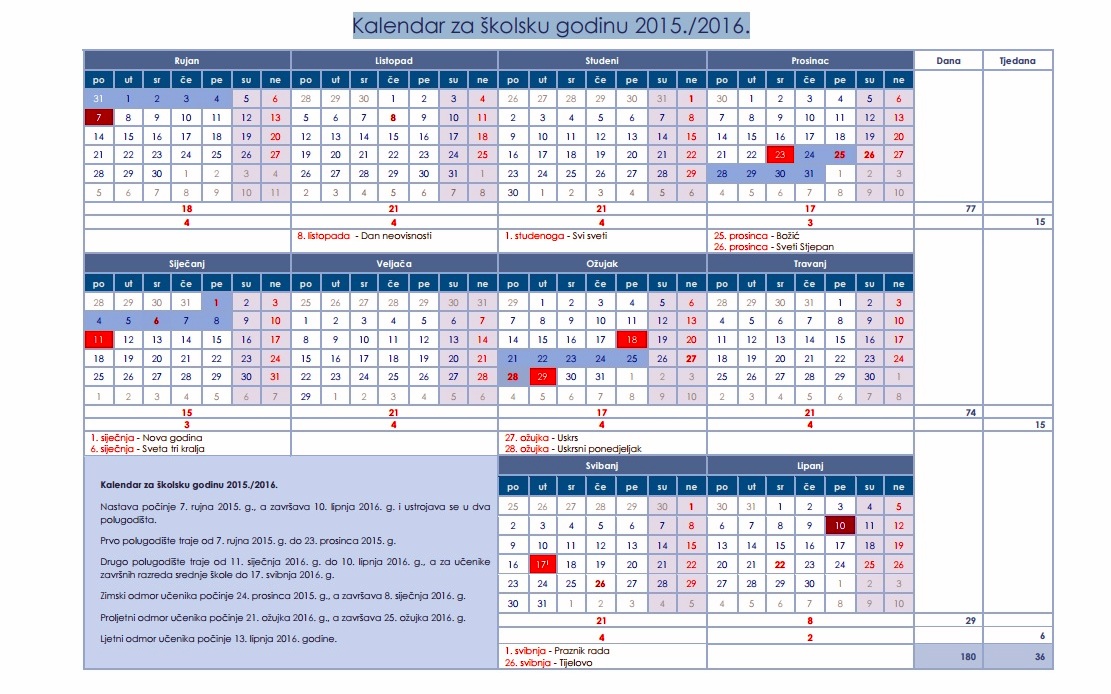 4.5. Broj nastavnih dana i radnih tjedanaBroj nastavnih dana i radnih  tjedana4.6. Važniji dani i događajiVažni dani i događaji4.7. Podaci o broju učenika 4.7.1. Podaci o broju učenika i razrednih odjelaNapomena: u ovoj školskoj godini imamo jednog učenika ponavljača. 4.7.2. Primjereni  oblici školovanja po razredima i oblicima rada oblik 4.7.3. Nastava u kućiU školskoj godini 2015./2016.  u OŠ Domašinec nije predviđen ovakav način nastave.5. TJEDNI I GODIŠNJI BROJ SATI OBRAZOVNOG RADA  PO RAZREDIMA 5.1. Tjedni i godišnji broj nastavnih sati za obvezne nastavne predmete po razredima 5.2. Tjedni i godišnji broj nastavnih sati za ostale oblike odgojno-obrazovnog rada5.2.1. Tjedni i godišnji broj nastavnih sati izborne nastave5.2.1.1. Tjedni i godišnji broj nastavnih sati izborne nastave katoličkog vjeronauka5.2.1.2. Tjedni i godišnji broj nastavnih sati izborne nastave stranog jezika5.2.1.3. Tjedni i godišnji broj nastavnih sati izborne nastave informatike 5.2.2. Tjedni i godišnji broj nastavnih sati dopunske nastave5.2.3. Tjedni i godišnji broj nastavnih sati dodatne nastave5.3. Obuka plivanja	Obuka neplivača provodi se u 3. razredu. Škola plivanja provodi se jednom tjedno u trajanju od 4 sata. Realizira se u skladu s mogućnostima i planiranim sredstvima osnivača – Međimurske županije. 	Obuku neplivača provode pedagozi tjelesne i zdravstvene kulture. Održava se na Gradskim bazenima Marije Ružić u Čakovcu.	Prijevoz učenika financira Županija međimurska, a ulaznice na bazene financiraju općine Domašinec i Dekanovec.	Ove školske godine obuku neplivača polazit će 29 učenika Osnovne škole Domašinec, a pratit će ih razrednice trećih razreda.5.4. Izvanškolske aktivnosti učenika	Učenici sudjeluju u mnogima aktivnostima koje im se nude na području općina i županije. Time razvijaju mnoge vještine koje su u sastavu kompetencija nužnih suvremenom čovjeku. Ujedno time bogate i klimu škole jer daju doprinos mnogim aktivnostima koje se upražnjavaju u školi. U nastavku donosimo popis izvanškolskih aktivnosti u kojima sudjeluju naši učenici:6. PLANOVI RADA RAVNATELJA, ODGOJNO-OBRAZOVNIH I OSTALIH RADNIKA6.1. Godišnji plan rada ravnateljice6.2. Plan rada stručnog suradnika - psihologa6.3. Plan rada stručnog suradnika - knjižničara6.4. Plan rada tajništva i računovodstva6.4.1. Plan rada tajnika škole 6.4.2. Plan rada voditelja računovodstvaNapomena:Kontiranje i knjiženje poslovnih događaja obuhvaća slijedeće poslove:evidencija knjige ulaznih i izlaznih računa, knjiženje ulaznih i izlaznih računa;izlistanja izvoda žiro-računa te knjiženje izvoda žiro-računa, izrada temeljnica i knjiženje temeljnica, knjiženje blagajničkih dokumenta – uplatnica i isplatnica, knjiženje blagajničkog dnevnika te odlaganje sve dokumentacije.Priprema i obračun plaća i drugih isplata obuhvaća slijedeće poslove:log. i rač. kontrola evidencija radnog vremena svih radnika i unos u obračun plaće u COP-u, te ostalih plaća u računovodstvenom programu OŠ Domašinec, izrada i kontrola JOPPD-obrasca;izrada zahtjeva za refundacije bolovanja prema HZZO-u, izrada potvrda o prosjeku plaća na zahtjev radnika, banaka i sudova te obračun administrativnih zabrana, obustava iz plaće i sudskih ovrha;izrada isplatnih listi plaća i podjela isplatnih listi uz potpis radnika;obračun drugog dohotka,autorskih honorara, pomoći za bolovanje i drugih pomoći, jubilarnih nagrada i slično.Vođenje blagajne podrazumijeva zaprimanje uplata, isplata gotovine po računima, izradu  blagajničkih izvještaja,vođenje pojedinačne evidencije zaduženja za školsku kuhinju i drugih zaduženja te izrada opomena za neizvršenjeuplate u rokovima.6.5. Plan rada školskog liječnikaNadležni školski liječnik za Osnovnu školu Domašinec je Zrinka Zvornik Legen, dr.med, specijalist školske medicine.Program aktivnosti koje će Djelatnost školske medicine provoditi u cilju zaštite zdravlja učenika tijekom školske godine 2015./2016.:CIJEPLJENJA:učenici 1. razreda protiv ospica, rubeole i zaušnjaka. Cijepljenje će se obavljati u ambulanti školske medicine,učenici 6. razreda protiv virusnog hepatitisa B (3 doze),učenici 7. razreda testirat će se tuberkulinom, a nereaktori će se cijepiti BCG cjepivom protiv tuberkuloze,učenici 8. razreda protiv difterije, tetanusa i dječje paralize.SISTEMATSKI I NAMJENSKI PREGLEDI:učenicima 5. razreda u svrhu praćenja rasta i razvoja, te uočavanja i praćenja pubertetskih promjena,učenicima 8. razreda u svrhu profesionalne orijentacije, tj. pomoći kod odabira srednje škole.pregled kralježnice učenika 6. razreda,ZDRAVSTVENI ODGOJ:Satovi zdravstvenog odgoja održat će se:učenicima 3. razreda na temu „Pravilna prehrana“,učenicima 5. razreda na temu „Pubertet“,učenicima 8. razreda na temu „Reproduktivno zdravlje“,roditeljima na roditeljskim sastancima prema prethodnom dogovoru, a u skladu s potrebama škole,učiteljima na učiteljskim vijećima prema prethodnom dogovoru.SCREENINZI I NAMJENSKI PREGLEDI:pregled vida učenika 3. razredapregled kralježnice učenika 6. razredapregledi učenika sportaša prije sudjelovanja na sportskim natjecanjima čije propozicije zahtijevaju liječnički pregledpregledi učenika sa zdravstvenim teškoćama u svrhu potpunog ili djelomičnog oslobađanja od tjelesnih aktivnosti na nastavi TZK..SAVJETOVALIŠNI RADZa učenike sa zdravstvenim poteškoćama, emocionalnim poteškoćama, školskim neuspjehom, poteškoćama prilagodbe na školu, poremećajima prehrane i pretilosti, poremećajima ponašanja, odvijati će se prema prethodnom dogovoru roditelja s nadležnim liječnikom škole.RAD POVJERENSTVA ZA PROCJENU PSIHOFIZIČKE SPOSOBNOSTI DJECE ZA ŠKOLOVANJEŠkolski liječnik predsjednik je povjerenstva za procjenu psihofizičke sposobnosti djece koje predlaže rješenje primjerenog oblika programa obrazovanja.7. PLAN RADA ŠKOLSKOG ODBORA I STRUČNIH TIJELA7.1. Plan rada Školskog odboraNačin rada Školskog odbora pobliže je određen Poslovnikom o radu kolegijalnih tijela, a djelokrug rada Statutom Škole.Školski odbor radi na temelju ovlasti koje mu daje Statut, a sjednice će se održavati prema potrebi, odnosno programu zadanom zadaćama Školskog odbora predviđenim Statutom.7.2. Plan rada Učiteljskog vijeća                 Učiteljsko vijeće radit će na sjednicama prema potrebi, a najmanje dva puta u svakom obrazovnom razdoblju. Djelokrug rada određen je Statutom.                       Tijekom školske godine održati će se najmanje četiri sjednice Učiteljskog vijeća, a otprilike i toliko sjednica razrednih vijeća. Na njima će se raspravljati mnoga stručna pitanja iz rada škole, kao npr. izvještaji o uspjehu po obrazovnim razdobljima, opći uspjeh na kraju nastavne godine, realizacija nastavnog plana i programa, teškoće u nastavnom procesu, odgojno djelovanje, stručna predavanja, usavršavanje djelatnika, zaduženja učitelja i slično.7.3. Plan rada Razrednog vijeća              Djelokrug rada razrednih vijeća određen je Statutom. Razredno vijeće obavljat će niz drugih poslova utvrđenih Zakonom, podzakonskim aktima, Statutom i drugim općim aktima Škole.              Sjednicama razrednog vijeća obvezatno su nazočni učitelji, a na poziv i stručni suradnik te, prema potrebi, i učenik – predstavnik razrednog odjela.              Planirano je realizirati najmanje četiri sjednice razrednih vijeća V.-VIII.  razreda  i to prema sljedećem rasporedu:7.4. Plan rada Vijeća roditelja	U školskoj godini 2015./2016. predsjednica Vijeća roditelja je gđa. Anica Kocijan, a zamjenik predsjednice Vijeća roditelja je gdin. Danijel Jankaš.Tijekom čitave godine odvijati će se suradnja s Županijom, Općinama Dekanovec i Domašinec , drugim organizacijama i udrugama i roditeljima.7.5. Plan rada Vijeća učenika            Namjera osnivanja Vijeća učenika u OŠ Domašinec je da promovira građanski odgoj i potakne učenike na aktivnije sudjelovanje u radu škole.Aktivnosti na kojima će Vijeće učenika raditi na način da organizira druge učenike su sljedeće:         - sudjelovanje na prijedlozima jelovnika         - obilježavanje Međunarodnog dana djece         - obilježavanje Mjeseca borbe protiv ovisnosti.            U spomenutim aktivnostima članovi Vijeća učenika će biti nositelji akcija u razrednim odjelima, a nakon provedene aktivnosti će se iste analizirati na sastancima Vijeća.Uz spomenuto,  Vijeće učenika će raditi na analizi aktualnih događanja u školi s kritičkim osvrtom na njih, a u cilju preuzimanja veće odgovornosti učenika za ozračje u školskom okruženjuPredstavnici učenika u Vijeću učenika su:	U školskoj godini 2015./2016. predsjednica Vijeća učenika je Melani Košak, a zamjenica predsjednice Vijeća učenika je Ines Mezga.7.6. Plan rada Aktiva predmetne nastaveAktiv predmetne nastave djeluje i radi prema nastavnom planu i programu koji se na početku svake školske godine predlaže i usvaja najprije od Aktiva, a u sklopu Godišnjeg plana i programa Osnovne škole Domašinec, Učiteljskog vijeća i Školskog odbora.Aktiv se održava na početku školske godine, na kraju polugodišta, na kraju školske godine i prema potrebi.Sjednica Aktiva saziva se na prijedlog Glavnog tima (voditelj Aktiva, ravnateljica škole, psiholog)  ili bilo kojeg člana istog Aktiva.Prijedlog Godišnjeg plana i programa Aktiva sadržava osnovne smjernice koje su neophodne da bi nastavni proces i aktivnosti van škole bili uspješniji.U školskoj godini 2015./2016. voditeljica Aktiva predmetne nastave je učiteljica Ivana Mošmondor, prof.Aktiv učitelja predmetne nastave će na svojim sjednicama razmatrati sljedeća pitanja:nabava školskih knjiga, priručnika i ostalih sredstava za rad,formirati Godišnji plan: timski i tematski korelativno,u timovima planirati godišnji raspored tema, ključnih pojmova i odgojno-obrazovnih postignuća, mjesečne rasporede, oblike rada i aktivnosti;mjesečni timski plan;posebno istaknuti sadržaje, oblike rada, ključne pojmove i obrazovna postignuća za učenike s teškoćama u razvoju;terensku nastavu planirati kao integriranu i korelativnu cjelinu;timski planirati izvanučioničku nastavu, oblike slobodne nastave, korelacije, integrirani dan i integrirani pristup, tematske dane, timsku nastavu, terensku nastavu i izvanučioničku nastavu, projekte i istraživanja;planirati u timovima konkretnu suradnju s roditeljima i lokalnom zajednicom po mjesečnim planovima;izvješća sa seminara organiziranih na nivou županije;individualno permanentno usavršavanje učitelja:timski planirati i organizirati izlete, proslave, športske i književne susrete, posjete kazalištima i kino predstavama;ogledna predavanja;organizacija seminara i radionica na temu disleksije, disgrafije i diskalkulije,specifičnosti u radu s učenicima Romima,suradnja sa stručnjacima kompetentnim za integraciju učenika Roma i učenika s teškoćama u razvoju u redovni nastavni proces,organizacija stručne prakse za studente;praćenje, vrednovanje i ocjenjivanje učenika.7.7. Plan rada Aktiva razredne nastave                         Aktiv razredne nastave djeluje i radi prema nastavnom planu i programu  koji se na početku svake školske godine predlaže i usvaja najprije od Aktiva, a u sklopu Godišnjeg plana i programa Osnovne škole Domašinec i od Učiteljskog vijeća te Školskog odbora.                         Plan i program usklađen je sa Zakonom o školstvu, a poštujući sve specifičnosti škole. Aktiv se održava na početku školske godine, na kraju polugodišta, na kraju školske godine i prema potrebi.Sjednica Aktiva saziva se na prijedlog voditelja Aktiva, ravnateljice ili bilo kojeg člana.U školskoj godini 2015./2016. voditeljica Aktiva razredne nastave je učiteljica Marija Novak.Aktiv učitelja razredne nastave će na svojim sjednicama razmatrati slijedeća pitanja:izrada školskog kurikuluma po razrednim timovimaizrada mjesečnih planova s istaknutom temom po razrednim timovima te pisani zapisnabava školskih knjiga, priručnika i ostalih sredstava za radanaliza realizacije plana i programa nakon svakog polugodištaizvješća sa seminaraindividualno permanentno usavršavanje učiteljaplaniranje i organizacija posjeta kazališnim i kino predstavamaplaniranje i organizacija izleta, proslava, sportskih i književnih susretaplaniranje i organiziranje Škole u prirodiplaniranje i organizacija predavanja za učitelje RNuočavanje problema u radu s učenicima koji imaju poteškoće u usvajanju nastavnih sadržaja te u ponašanjuspecifičnosti u radu s učenicima Romimasuradnja sa stručnjacima kompetentnim za integraciju djece s teškoćama u razvoju u redovni nastavni procesorganizacija stručne prakse za studenteorganizacija mentorstva za učitelje pripravnikepraćenje, vrednovanje i ocjenjivanje  učenika.8. PLAN STRUČNOG OSPOSOBLJAVANJA I USAVRŠAVANJA            Svaki učitelj dužan je voditi evidenciju o permanentnom usavršavanju u obrascu Individualni plan i program permanentnog usavršavanja. 8.1. Stručno usavršavanje u školi8.1.1. Stručna vijeća8.1.2. Stručna usavršavanja za sve odgojno-obrazovne radnike8.2. Stručna usavršavanja izvan škole8.2.1.  Stručna usavršavanja na županijskoj razini8.2.2. Stručna usavršavanja na državnoj razini8.3. Ostala stručna usavršavanja i osposobljavanja               Svaki učitelj dužan je voditi evidenciju o permanentnom usavršavanju u obrascu Individualni plan i program permanentnog usavršavanja za tekuću školsku godinu.	Obrazac se dostavlja ravnateljici na kraju školske godine.9.  PODACI O OSTALIM AKTIVNOSTIMA U FUNKCIJI ODGOJNO-OBRAZOVNOG      RADA I POSLOVANJA ŠKOLSKE USTANOVE 9.1. Plan kulturne i javne djelatnosti 9.2. Plan zdravstveno-socijalne zaštite učenika                  Ovdje planiramo preventivne mjere na zaštiti zdravlja učenika u školi. U suradnji sa zdravstvenom službom provođenje sistematskih pregleda, cijepljenja kao i socijalnu zaštitu učenika koji imaju potrebu da se o njima vodi dodatna briga nadležnih socijalnih službi. Potrebno je planirati trajanje akcije na poboljšanju odnosa između učenika i učenika, učenika i učitelja te roditelja i škole.                    Kao jedna od posebnih aktivnosti je višegodišnji projekt Stopalo kralježnica. Nositeljica projekta je učiteljica prirode i biologije Milica Lisjak Novak, a sudionici su učenici osmog razreda. Teoretsku podršku projektu dati će i školske liječnica Zrinka Zvornik-Legen.9.3. Plan zdravstvene zaštite odgojno-obrazovnih i ostalih radnika škole                 Tijekom godine planiramo u skladu s financijskim mogućnostima realizirati sistematske preglede u okviru  prava temeljem kolektivnog ugovora djelatnika, zatim sanitarne preglede svih djelatnika i periodične liječničke preglede kuharica.9.4. Školski preventivni program	Temeljni cilj školskih  preventivnih programa  je :afirmacija zdravih načina životarazvijanje sposobnosti dobre i uspješne komunikacije sa svojom okolinompomoć onima koji su pokazali prve znakove poremećaja u ponašanju i nesklad u psihičkom razvoju organizacija slobodnog vremena u skladu s vlastitim potrebama i  na društveno prihvatljiv i zdrav način      Učenicima  će se pružati pomoć u riješavanju kriznih situacija i u nalaženju načina za prihvatljivim oblicima samopotvrđivanja i izgradnje samopoštovanja.Zadaće programa bit će osvještavanje problema ovisničkog ponašanja u najširem smislu, formiranje stavova i načina ponašanja te vještina socijalnog ponašanja koje će voditi vještini rješavanja problema, uspostave socijalnih kontrola i ponašanja neprihvaćanjem rizičnih oblika ponašanja.Za provođenje preventivnih programa osobito je važno da svi djelatnici škole djeluju kao tim koji će se dopunjavati u akcijama i djelovati na jedinstvenom cilju. U OŠ Domašinec posebno treba raditi na osvješćivanju tog cilja kod svih djelatnika škole pa je osobito važno i provoditi edukaciju djelatnika.U krajnjim slučajevima nasilja,  kontaktirat će se institucije (policija i Centar za socijalnu skrb, Centar za mentalno zdravlje ) i poticati roditelja na uključivanjem u savjetodavni rad.Teme za pojedine razredne odjele predviđene su u Kurikulumu zdravstvenog odgoja i razrednici će ih provoditi u skladu s tim planom.9.5. Plan rada učeničke zadruge Osnovne škole Domašinec 	U svom praktičnom djelovanju Učenička zadruga djeluje kroz aktivnosti učenika organiziranih u sekcije Zadruge. Izborom učitelja - voditelja pojedinih aktivnosti koje su u njihovom tjednom zaduženju definirane kao izvannastavne aktivnosti ovaj oblik rada postaje sekcija zadruge. Zadruga tako djeluje u sekcijama: Kreativno-karitativnoj (voditeljica Tatjana Kovačić), Cvjećarsko-vrtlarskoj (voditeljica: Sandra Hrgović) , Folklornoj (voditeljica Sneženka Jankaš), Malim čuvarima prirode i baštine (voditeljica Tatjana Pintarić), Malim cvjećarima (voditeljica Marija Novak), Ekološkoj (voditeljica Milica Lisjak Novak) i Novinarskoj sekciji (voditeljica Nina Zrna). Ciljevi tih sekcija su da stvaraju proizvode ( materijalni ili kao dio baštine-pjesme i plesovi, novinarski zapisi) koji postaju i predmet prodaje na tržištu. Na taj način kod učenika se razvija i poduzetništvo kao cjelina. U takvom financijskom poslovanju povremeno sekcijama Zadruge pridružuju se i druge izvannastavne aktivnosti čije proizvode plasiramo na tržište.U ovoj školskoj godini zadruga planira i sudjelovanje na Županijskoj smotri učeničkih zadruge gdje će se predstaviti različitim ukrasnim proizvodima koji će nastati u pojedinim sekcijama . Članstvo u tim skupinama  je dobrovoljno i neovisno o dobi učenika, pa je i tokom godine moguće da se broj članova Zadruge mijenja. Trenutno bilježimo oko stotinjak članova.9.6. Plan rada Školskog sportskog društva „DDT“	Na godišnjoj skupštini Školskog sportskog društva „DDT“ održanoj na početku 2015./2016. školske godine odlučeno je da školski sportski klub sudjeluje u slijedećim natjecanjima:NOGOMET (m) – 5. I 6. razred – voditelj: Dario ŠincekNOGOMET (m) – 7. i 8. razred – voditelj: Dario ŠincekRUKOMET (ž) – 5. i 6. razred – voditelj: Dušan LapovKROS (m i ž) – voditelj: Dušan LapovGRADSKI KROS (2. – 7. razred) – voditelj: Dušan LapovŽUPANIJSKO POJEDINAČNO NATJECANJE U PLIVANJUVoditelj Školskog sportskog društva „DDT“ za školsku godinu 2015./2016. je učitelj Dušan Lapov.10. PLAN NABAVE I OPREMANJA                 U planu nabave za ovu školsku godinu imamo: osobna računala (participiranje projekata i donacije), školski namještaj, stolci za blagovaonicu (iz doniranih sredstava), školske ploče (2-3 komada ili obnova postojećih), oprema za kabinet kemije, komplet sportskih dresova (iz doniranih sredstava) i sitni inventar u skladu s raspoloživim novčanim sredstvima.11. PRILOZISastavni dijelovi Godišnjeg plana i programa rada Škole su:                                                                                                                   1. Rješenja o tjednim zaduženjima učitelja i stručnih suradnika u 2015./2016. šk. godini,2. Raspored sati svih razreda Naziv škole:OSNOVNA ŠKOLA DOMAŠINECAdresa škole:M. KOVAČA 1, 40318 DEKANOVECŽupanija:MEĐIMURSKATelefonski broj: 040-863-106Broj telefaksa:040-863-725Internetska pošta:ured@os-domasinec.skole.hrInternetska adresa:http://os-domasinec.skole.hr/Šifra škole:20-532-001Matični broj škole:03108953OIB:64297918539Upis u sudski registar (broj i datum):---Škola vježbaonica za:---Ravnateljica škole:Martina Kivač, mag. theol.Zamjenik ravnatelja:--Voditelj smjene:--Voditelj Područne škole Dekanovec:Tatjana DobošićVoditelj Područne škole Turčišće:Renata Cesar-MučićBroj učenika:250Broj učenika u razrednoj nastavi:110Broj učenika u predmetnoj nastavi:140Broj učenika s teškoćama u razvoju:14 prilagođeni program i 2 individualizirani programBroj učenika u produženom boravku:--Broj učenika putnika:45Ukupan broj razrednih odjela:18Broj razrednih odjela u matičnoj školi:13Broj razrednih odjela u Područnoj školi Dekanovec:3Broj razrednih odjela u Područnoj školi Turčišće:2Broj razrednih odjela RN-a:9Broj razrednih odjela PN-a:9Broj smjena:2Početak i završetak svake smjene:7.30 - 12.40; 13.00 - 18.10Broj radnika:46 + 1 pripravnik + 3 asistenta u nastaviBroj učitelja predmetne nastave:23Broj učitelja razredne nastave:10Broj učitelja u produženom boravku:--Broj stručnih suradnika:2Broj ostalih radnika:11Broj nestručnih učitelja:2Broj pripravnika:2Broj mentora i savjetnika:--Broj voditelja ŽSV-a:--Broj računala u školi:31 (24 stolna računala, 7 laptopa)Broj specijaliziranih učionica:3Broj općih učionica:7Broj športskih dvorana:--Broj športskih igrališta:2Školska knjižnica:1Školska kuhinja:3NAZIV PROSTORA  (klasična učionica, kabinet, knjižnica, dvorana)UčioniceUčioniceKabinetiKabinetiOznaka stanja opremljenostiOznaka stanja opremljenostiNAZIV PROSTORA  (klasična učionica, kabinet, knjižnica, dvorana)BrojVeličina u m2BrojVeličina u m2Opća opremljenostDidaktička opremljenostHrvatski jezik 1 – 4. razred16522Hrvatski jezik 2 – 3. razred16522Matematika 1 – 1. razred16522Matematika 2 15511222Tehnička kultura - Informatika15511222Kabinet razredna nastava11222Kemija – Biologija - Priroda16511221Strani jezik16511Geografija - Povijest16511222Likovna kultura – Glazbena kultura15511212Kabinet glazbena kultura11212Tjelesna i zdravstvena kultura15511211Knjižnica15422Zbornica13522Ured - ravnateljica11522Ured – tajništvo, računovodstvo11522Ured - psihologinja11522Školski hol121022Školska kuhinja12U K U P N O:16954 896PŠ DEKANOVECUčionica 115422Učionica 215422Zbornica11622Školski hol - blagovaonica1602Školska kuhinja1102UKUPNO5194PŠ TURČIŠĆEUčionica 114022Učionica 216522Zbornica12022Školska kuhinja18Školski hol - blagovaonica134Kabinet 11222UKUPNO16712Naziv površineVeličina u m2Ocjena stanjaDOMAŠINEC1. Sportsko igralište405022. Zelene površine122003PŠ DEKANOVEC1. Sportsko igralište15012. Zelene površine35002PŠ TURČIŠĆE2. Zelene površine36062U K U P N O23560ODJELINASTAVNA SREDSTVA I POMAGALASTANJEMatična školaAudiooprema:2Matična školaVideo i fotooprema:2Matična školaInformatička oprema:2Matična školaOstala oprema:2PŠ DekanovecAudiooprema2PŠ DekanovecVideo i fotooprema:1PŠ DekanovecInformatička oprema:2PŠ DekanovecOstala oprema:2PŠ TurčišćeAudiooprema:1PŠ TurčišćeVideo i fotooprema:1PŠ TurčišćeInformatička oprema:2PŠ TurčišćeOstala oprema:2KNJIŽNI FONDSTANJESTANDARDLektirni naslovi (I.– IV. razred)6571430Lektirni naslovi (V.– VIII. razred)6811650Književna djela973---Stručna literatura za učitelje1741840Ostalo2281---U K U P N OU K U P N O4784Što se planira preurediti ili obnovitiMatična škola u Domašincu: Izmjena radijatora u preostalom dijelu školeIzmjena stolarije na novom dijelu zgradePopravak krovišta koje prokišnjavaIzmjena ploča i namještajaInformatička infrastrukturaPŠ Dekanovec:Zatvaranje atrijaPŠ Turčišće:Sanacija stropova - izrada spuštenih stropovaRekonstrukcija rasvjete        IME i PREZIMESTRUKA stupanj stručne SpremePREDMET1.Sandra Hrgović Magistra primarnog obrazovanjaVSS1. razred Domašinec2.Sneženka  JankašNastavnik razredne nastaveVŠS2. razred Domašinec3.Nina BenkoDiplomirani učitelj razredne nastave s poj. prog. iz predmeta hrvatski jezikVSS3. razred Domašinec – ½ radnog vremena4.Štefica Marodi  HatlakMagistra primarnog obrazovanja s poj. prog. iz predmeta hrvatski jezikVSS3. razred Domašinec – ½ radnog vremena5.Tatjana KovačićNastavnik razredne nastaveVŠS4. razred Domašinec6.Tatjana PintarićNastavnik razredne nastaveVŠS1. razred Dekanovec7.Tatjana DobošićNastavnik razredne nastaveVŠS2./4. razred Dekanovec8.Silvija BiračDiplomirani učitelj razredne nastaveVSS3. razred Dekanovec9.Marija NovakNastavnik razredne nastaveVŠS1./3. razred Turčišće10.Renata Cesar-MučićNastavnik razredne nastaveVŠS2./4. razred TurčišćeIME i PREZIMESTRUKA stupanj stručne spremePREDMET1.Mira JanjaninNastavnik hrvatskog jezika i književnosti jugoslovenskih narodaVŠSHrvatski jezik 2.Nina ZrnaDiplomirani učitelj razredne nastave s poj. prog. iz predmeta hrvatski jezikVSSHrvatski jezik 3.Ivanka NovakDiplomirani učitelj razredne nastave s poj. prog. iz predmeta hrvatski jezikVSSHrvatski jezik 4.Gabrijela BinderNastavnik likovne umjetnostiVŠSLikovna kultura5.Bojan KrušecSrednja glazbena škola VaraždinSSSGlazbena kultura6.Rok MikecProfesor glazbeVSSGlazbena kultura7.Simona Sinković Diplomirani učitelj razredne nastave s poj. prog. iz predmeta njemački jezikVSSNjemački jezik 8.Mirela Kovač DraščićDiplomirani učitelj razredne nastave s poj. prog. iz predmeta engleski jezikVSSEngleski  jezik 9.Željka Horvat ŽivkovićDiplomirani učitelj razredne nastave s poj. prog. iz predmeta engleski jezikVSSEngleski jezik10.Ina SušecDiplomirani učitelj razredne nastave s poj. prog. iz predmeta engleski jezikVSSEngleski jezik11.Marija MurkDiplomirani učitelj razredne nastave s poj. prog. iz predmeta matematikaVSSMatematika – učiteljica koristi pravo na rad s ½ radnog vremena12.Jasmina Jančec PešaMagistra primarnog obrazovanjaVSS Matematika13.Manuela BožićMagistra matematikeVSSMatematika14.Milica Lisjak-NovakProfesor kemije i biologijeVSSPriroda, kemija i biologija15.Emina RusDiplomirani učitelj razredne nastave s poj. prog. iz predmeta prirodoslovljeVSSPriroda16.Tomislav SušecProfesor  povijesti  i  sociologijeVSSPovijest 17.Ivana MošmondorProfesor povijesti i geografijeVSSGeografija i povijest18.Enes BećirovićDiplomirani inženjer strojarstvaVSSTehnička kultura i fizika19.Dušan LapovNastavnik fizičke kulture  i prve pomoćiVŠSTjelesna i zdravstvena kultura20.Dario ŠincekDiplomirani učitelj razredne nastave s poj. prog. iz predmeta informatikaVSSInformatika 21.Ivan HorvatTeologVŠSKatolički vjeronauk 22.Vedrana VukMagistra religiozne katehetike i pedagogijeVSSKatolički vjeronauk23.Krunoslav LajtmanDiplomirani crkveni glazbenikVSSUčitelji koristi pravo na rad  s ½ radnog vremenaRed.brojIME I PREZIMEZVANJESTUPANJ STRUČNE SPREMERADNO MJESTO1.Martina KivačMagistra teologijeVSSravnateljica2.Jasenka ĐurićProfesor psihologijeVSSpsiholog3.Marija TotDiplomirani učitelj razredne nastaveDiplomirani bibliotekarVSSknjižničarIME I PREZIMESTRUKARAD KOJI OBAVLJAMENTORNAPOMENA1.Marija Horvat LevačićMagistra primarnog obrazovanjaRazredna nastava do 23.11.2015.Tatjana KovačićPripravnica  preko HZZZ2.Iva PrprovićMagistra primarnog obrazovanjaRazredna nastava do 2.11.2015.Sneženka JankašPripravnica  preko HZZZ3.Monika RemenarMagistra primarnog obrazovanjaRazredna nastava Marija NovakPripravnica  preko HZZZ4. Manuela BožićMagistra matematikeUčiteljica matematikeTanja DebelecMentorica je zaposlenik  I. osnovne škole ČakovecIME I PREZIMERADNO MJESTOSTRUKASTUPANJ STRUČNE SPREMEMirjana KramartajnikEkonomistInformatičarVŠSMiljenka KolarićračunovođaDiplomirani ekonomistVSSIvan Kontrecdomar-ložačmonterSSSAnica KontrecspremačicaradnicaNKVKsenija JankulijaspremačicaradnicaNKVSnježana Sabolekkuharica-spremačicasamostalni konobar SSSHelena Rališkuharica-spremačicakuharSSSAnica Đurkin (zamjena)kuharicakuharSSSSandra Golubić KrnjakNapomena: radnica je na bolovanjukuharicakuharSSSMiroslav Oršušromski pomagačautomehaničarSSSIme i prezimePredmetRazredRazredništvoRedovita nastavaIzb.n.DOPDODINAOstali posloviUmanjenje radne obvezeUKUPNOPreko-vrem.Pos.poslOstali posloviUkupnoUkupnoIme i prezimePredmetRazredRazredništvoRedovita nastavaIzb.n.DOPDODINAOstali posloviUmanjenje radne obvezeUKUPNOPreko-vrem.Pos.poslOstali posloviTjednoGodišnjeSandra HrgovićRazredna nastava1. Domašinec2161111940401400Sneženka JankašRazredna nastava2. Domašinec2161111940401400Nina BenkoRazredna nastava3. Domašinec271102020700Štefica Marodi-HatlakRazredna nastava3. Domašinec91192020700Tatjana KovačićRazredna nastava4. Domašinec2151112040401400Tatjana PintarićRazredna nastava1. Dekanovec2161111940401400Tatjana DobošićRazredna nastava2./4. Dekanovec21611194022421470Silvija BiračRazredna nastava3. Dekanovec2161111940401400Marija NovakRazredna nastava1./3. Turčišće2161111940401400Renata Cesar-MučićRazredna nastava2./4. Turčišće2161111940401400Ime i prezimePredmetRazredRazredništvoRedovita nastavaIzb.n.DOPDODINAOstali posloviUmanjenje radne obvezeUKUPNOPreko-vrem.Pos.poslOstali posloviUkupnoUkupnoIme i prezimePredmetRazredRazredništvoRedovita nastavaIzb.n.DOPDODINAOstali posloviUmanjenje radne obvezeUKUPNOPreko-vrem.Pos.poslOstali posloviTjednoGodišnjeMira JanjaninHrvatski jezik181118240401400Nina ZrnaHrvatski jezik6.a21821840401400Ivanka NovakHrvatski jezik41499315Gabrijela BinderLikovna kultura9292020700Bojan KrušecGlazbena kultura9382020700Rok MikecGlazbena kultura31377245Simona SinkovićNjemački jezik8.a2181121640401400Mirela Kovač DraščićEngleski jezik5.a2172111740401400Željka Horvat ŽivkovićEngelski jezik5.b217221740401400Ina SušecEngleski jezik921132525875Marija MurkMatematika811019120700Jasmina Jančec PešaMatematika12172020700Manuela BožićMatematika7.b216221840401400Milica Lisjak-NovakPriroda, kemija, biologija6.c22111640401400Emina RusPriroda41388280Tomislav SušecPovijest1211023124840Ivana MošmondorGeografija, povijest2311640401400Enes BećirovićTehnička kultura, fizika6.b217121840401400Dušan LapovTjelesna I zdravstvena kultura19316240401400Dario ŠincekInformatika7.a21841640401400Ivan HorvatKatolički vjeroanuk8.b2202241640401400Vedrana VukKatolički vjeronauk1631332321120Red.brojIme i prezimeradnikaStrukaRadno mjestoRadno vrijeme(od – do)Broj satitjednoBroj sati godišnjegzaduženja1.Martina KivačMagistra teologijeravnateljica7.00-15.00 Utorkom 10.00-18.00i po potrebi4020002.Jasenka Đurićprofesor psihologijepsiholog8.00-14.00Srijedom 12.00-18.00 i po potrebi4020003.Marija Totdiplomirani učitelj razredne nastavediplomirani bibliotekarknjižničar8.00-14.00 svaki utorak, četvrtak i svaki drugi petak201000Red.brojIme i prezimeradnikaStrukaRadno mjestoRadno vrijeme(od – do)Broj satitjednoBroj sati godišnjegzaduženja1.Mirjana Kramarekonomisttajnik7.00-15.004020002.Miljenka Kolarićdipl.ekonomistvoditelj računovodstva7.00-15.004020003.Ivan Kontrecmonterdomar6.00-14.004020004.Anica Đurkinkuharicakuharica6.00-10.0012.00-16.004020005.Snježana Saboleksamostalni konobarkuharica spremačica7.00-11.3013.00-16.304020006.Helena Rališkuharkuharica spremačica6.00-14.004020007.Ksenija Jankulijaspremačicaspremačica6.00-14.0013.00-21.004020008.Anica Kontrecspremačicaspremačica6.00-14.0013.00-21.00402000SATTERMIN1.7.30 – 8.152.8.20 – 9.053.9.25 – 10.104.10.15 – 11.005.11.05 – 11.506.11.55 – 12.40SATTERMIN1.13.00 – 13.452.13.50 – 14.353.14.55 – 15.404.15.45 – 16.305.16.35 – 17.206.17.25 – 18.10PonedjeljakUtorakSrijedaČetvrtakPetakSandra HrgovićTatjana KovačićVedrana VukSandra HrgovićSneženka JankašSneženka JankašNina BenkoIvan Horvat Ina SušecŠtefica Marodi HatlakNina BenkoŠtefica Marodi HatlakTatjana KovačićSimona SinkovićSimona SinkovićDario ŠincekDario ŠincekPonedjeljakUtorakSrijedaČetvrtakPetakNina BenkoTatjana KovačićVedrana VukNina BenkoŠtefica Marodi HatlakTatjana KovačićSandra HrgovićSandra HrgovićŠtefica Marodi HatlakSneženka JankašSneženka JankašSimona SinkovićDario ŠincekDario ŠincekSimona SinkovićIna SušecPonedjeljakUtorakSrijedaČetvrtakPetak1.Emina RusBojan KrušecŽeljka Horvat-ŽivkovićIna SušecNina ZrnaJasmina Jančec PešaMirela Kovač DraščićManuela BožićŽeljka Horvat-Živković2.Jasmina Jančec PešaManuela BožićDario ŠincekMilica Lisjak-NovakTomislav SušecEnes Bećirović3.Mira JanjaninIvana MošmondorTomislav SušecIvan HorvatDušan LapovIvana Mošmonkor4.Vedrana VukMirela Kovač DraščićSimona SinkovićMarija MurkBojan KrušecNina ZrnaMilica Lisjak-NovakDario ŠincekPonedjeljakUtorakSrijedaČetvrtakPetak1.Simona SinkovićBojan KrušecIvan HorvatŽeljka Horvat-ŽivkovićIvanka NovakMirela Kovač DraščićDario ŠincekIvana MošmondorIvana Mošmondor2.Vedrana VukNina ZrnaMilica Lisjak-NovakTomislav SušecMira Janjanin3.Manuela BožićEmina RusManuela BožićMirela Kovač DraščićMarija MurkEnes BećirovićJasmina Jančec PešaNina ZrnaŽeljka Horvat-ŽivkovićMilica Lisjak-Novak4.Dušan LapovMarija MurkGabrijela BinderIvan HorvatBojan KrušecDušan LapovIna SušecTomislav Sušec        IME I PREZIMEPRIJEPODNEPRIJEPODNEPOSLIJEPODNEPOSLIJEPODNE        IME I PREZIMEDANVRIJEMEDANVRIJEME1.Sandra Hrgovićčetvrtak10.15-11.00(4.sat)ponedjeljak13.50-14.35(2.sat)2.Sneženka Jankašpetak11.05-11.50(5. sat)utorak16.35-17.20(5.sat)3.Nina Benkočetvrtak8.20-9.05 (2.sat)petak14.55-15.40 (3.sat)4.Tatjana Kovačićsrijeda10.15-11.00(4.sat)srijeda15.45-16.30(4.sat)5.Tatjana Pintarićponedjeljak10.00-10.45 (3. sati)ponedjeljak1.sat 6.Tatjana Dobošićpetak10.00-10.45 (3.sat)četvrtak 13.00-13.45 (2. sat)7.Silvija Biraččetvrtak10.00-10.45 (3. sati)četvrtak14.00-14.45 (3. sat)8.Marija Novakčetvrtak10.00-10.45 (3. sat)------9.Renata Cesar-Mučićponedjeljak10.00-10.45 (3. sat)------10.Štefica Marodi-Hatlakponedjeljak8.20-9.05 (2 sat)petak15.45-16.30 (4. sat)11. InaIna Sušecsrijeda11.30-12.15 (Turčišće)petak14.35-15.0012Vedrana Vuksrijeda9.25-10.10 (3.sat)srijeda14.55-15.40 (3. sat)13.Rok Mikecpetak8.00-8.45 petak11.10-11.55        IME I PREZIMEPRIJEPODNEPRIJEPODNEPOSLIJEPODNEPOSLIJEPODNE        IME I PREZIMEDANVRIJEMEDANVRIJEME1.Mira Janjaninpetak8.20-9.05(2 sat)ponedjeljak13.50-14.35(2.sat)2.Nina Zrnasrijeda9.25-10.10 (3. sat)četvrtak13.50-14.35(2.sat)3.Ivanka Novakčetvrtak10.15-11.00(4.sat)srijeda12.00-12.45(0. sat)4.Gabrijela Binderčetvrtak10.15-11.00(4.sat)utorak15.45-16.30(4. sat)5.Bojan Krušecpetak10.15-11.00(4.sat)ponedjeljak14.55-15.40(3. sat)6.Simona Sinkovićponedjeljak11.05-11.50(5. sat)petak13.00-13.45(1.sat)7.Mirela Kovač Draščićponedjeljak11.05-11.50(5. sat)ponedjeljak14.55-15.40(3. sat)8.Željka Horvat-Živkovićutorak8.20-9.05(2 sat)utorak15.45-16.30(4. sat)9.Marija Murkpetak9.25-10.10 (3. sat)utorak14.55-15.40(3. sat)10.Jasmina Jančec-Pešačetvrtak9.25-10.10 (3. sat)četvrtak15.45-16.30(4. sat)11.Manuela Božićponedjeljak9.25-10.10 (3. sat)utorak14.55-15.40(3. sat)12.Milica Lisjak-Novakutorak10.15-11.00(4.sat)petak14.55-15.40(3. sat)13.Emina Rusponedjeljak11.05-11.50(5. sat)ponedjeljak13.50-14.35(2.sat)14.Tomislav Sušecčetvrtak10.15-11.00(4.sat)utorak16.35-17.20(5.sat)15.Ivana Mošmondorponedjeljak8.20-9.05(2 sat)utorak13.50-14.35(2.sat)16.Enes Bećirovićpetak11.05-11.50(5. sat)utorak16.35-17.20(5.sat)17.Dušan Lapovponedjeljak11.05-11.50(5. sat)utorak13.00-13.45(1.sat)18.Dario Šinceksrijeda14.55-15-40srijeda13.00-13.45(1.sat)19.Ivan Horvatponedjeljak11.05-11.50(5. sat)petak14.55-15.40(3. sat) MjesecUkupno danaBroj radnih dana bez blagdanaBlagdana u radnom tjednuNastavi radni dani MZOSNastavni radni dani OŠ DomašinecSubota s blagdanomNedjelja s blagdanomStručna ekskurzija djelatnikaRujan302301818440Listopad312112119541Studeni302102121450Prosinac312211818440Siječanj311921515550Veljača292102121440Ožujak312111818440Travanj302102121540Svibanj312112120450Lipanj3021188440Srpanj3121000550Kolovoz3121200440Svega:366253918217952521MjesecVažniji  događajiRujanPočetak školske godine (7. rujna)Zaziv Duha Svetoga – Sveta misa za početak školske godine (13. rujna)Integrirani dan -  Hrvatski olimpijski dan (10. rujna)Sigurno u prometu – edukacija učenika prvih razreda ListopadDan učitelja 5. listopada obilježava se radnim izletom Dan zahvalnosti za plodove zemlje obilježava se u suradnji sa Župom Svih Svetih u Dekanovcu (9. 10. 18.10)StudeniMjesec borbe protiv ovisnostiObilježavanje Dana sjećanja na žrtve VukovaraSvjetski dan pozdrava (21. studeni)ProsinacSupertalentVečer matematikeBožićno-novogodišnje javne priredbe  SiječanjSusreti i natjecanja - školska razinaMeđunarodni dan vjerskih slobodaObilježavanje dana sjećanje na žrtve holokaustaVeljačaŠkolska natjecanja i natjecanja na višim razinamaFašnikValentinovoOžujakSvjetski dan vodaUskrsUpisi učenika u 1. razred slijedeće školske godineTravanjDan Planeta Zemlje (22.4.)Dan hrvatske knjige (22.4.)SvibanjMajčin dan (8.5)Dan škole(27.5.)LipanjZavršne svečanosti 4.a,b,c, i 8.a,b razredaSrpanjKolektivni godišnji odmori radnikaKolovozPriprema za novu školsku godinuBLAGDANI  I  SPOMENDANIBlagdani u Republici Hrvatskoj (neradni dani):RAZREDRAZREDNIKBROJ UČENIKAINDIVIDUALIZIRANIPRILAGOĐENIUČENICI ROMIUčenici putnici-do 5 kmKorisnici školske kuhinjeBroj razrednih odjela1.ASandra Hrgović19141912.ASneženka Jankaš1501413.ANina Benko2142114.ATatjana Kovačić1512151UKUPNO RAZREDNA DOMAŠINEC:7011106941.BTatjana Pintarić7712.BTatjana Dobošić550.53.BSilvija Birač9914.BTatjana Dobošić550.5UKUPNO RAZREDNA DEKANOVEC:262631.CMarija Novak330.52.CRenata Cesar-Mučić11110.53.CMarija Novak5150.54.CRenata Cesar-Mučić550.5UKUPNO RAZREDNA TURČIŠĆE:1421142SVEUKUPNO RAZREDNA:110131110995.AMirela Kovač1851815.BŽeljka Horvat-Živković18181816.ANina Zrna152541516.BEnes Bećirović15231416.CMilica Lisjak-Novak163281417.ADario Šincek162241617.BManuela Božić142271418.ASimona Sinković15115618.BIvan Horvat13124131SVEUKUPNO VIŠI:14011217451289UKUPNO OŠ DOMAŠINEC:250215284523718Rješenjem određen oblik radaBroj učenika s primjerenim oblikom školovanja po razredimaBroj učenika s primjerenim oblikom školovanja po razredimaBroj učenika s primjerenim oblikom školovanja po razredimaBroj učenika s primjerenim oblikom školovanja po razredimaBroj učenika s primjerenim oblikom školovanja po razredimaBroj učenika s primjerenim oblikom školovanja po razredimaBroj učenika s primjerenim oblikom školovanja po razredimaBroj učenika s primjerenim oblikom školovanja po razredimaUkupnoRješenjem određen oblik radaI.II.III.IV.V.VI.VII.VIII.UkupnoModel individualizacije112Prilagođeni program11174114Posebni programPredmetTjedni broj sati redovite nastaveTjedni broj sati redovite nastaveTjedni broj sati redovite nastaveTjedni broj sati redovite nastaveTjedni broj sati redovite nastaveTjedni broj sati redovite nastaveTjedni broj sati redovite nastaveTjedni broj sati redovite nastaveTjedni broj sati redovite nastaveTjedni broj sati redovite nastaveTjedni broj sati redovite nastaveTjedni broj sati redovite nastaveTjedni broj sati redovite nastaveTjedni broj sati redovite nastaveTjedni broj sati redovite nastaveTjedni broj sati redovite nastaveTjedni broj sati redovite nastaveTjedni broj sati redovite nastaveTjedni broj sati redovite nastaveTjedni broj sati redovite nastaveTjedni broj sati redovite nastaveTjedni broj sati redovite nastaveTjedni broj sati redovite nastaveTjedni broj sati redovite nastavePredmet1.a1.b1.c2.a2.b2.c3.a3.b3.c4.a4.b4.cRN5.a5.b6.a6.b6.c7.a7.b8.a8.bPNUKHrvatski jezik5555555555556555555444441106Likovna kultura11111111111112111111111921Glazbena kultura11111111111112111111111921Engleski jezik222222222222243333333332751Matematika444444444444484444444443684Priroda1,51,522299Biologija222288Kemija222288Fizika222288Priroda i društvo2222222223332727Povijest2222222221818Geografija1,51,522222221717Tehnička kultura11111111199Tjelesno-zdr. kul.333333333222632222222221881UKUPNO181818181818181818181818216222223232326262626217433PredmetGodišnji broj sati redovite nastaveGodišnji broj sati redovite nastaveGodišnji broj sati redovite nastaveGodišnji broj sati redovite nastaveGodišnji broj sati redovite nastaveGodišnji broj sati redovite nastaveGodišnji broj sati redovite nastaveGodišnji broj sati redovite nastaveGodišnji broj sati redovite nastaveGodišnji broj sati redovite nastaveGodišnji broj sati redovite nastaveGodišnji broj sati redovite nastaveGodišnji broj sati redovite nastaveGodišnji broj sati redovite nastaveGodišnji broj sati redovite nastaveGodišnji broj sati redovite nastaveGodišnji broj sati redovite nastaveGodišnji broj sati redovite nastaveGodišnji broj sati redovite nastaveGodišnji broj sati redovite nastaveGodišnji broj sati redovite nastaveGodišnji broj sati redovite nastaveGodišnji broj sati redovite nastavePredmet1.a1.b1.c2.a2.b2.c3.a3.b3.c4.a4.b4.cRN5.a5.b6.a6.b6.c7.a7.b8.a8.bPNUKHrvatski jezik175175175175175175175175175175175175210017517517517517514014014014014353535Likovna kultura353535353535353535353535420353535353535353535315735Glazbena kultura353535353535353535353535420353535353535353535315735Engleski jezik7070707070707070707070708401051051051051051051051051059451785Matematika140140140140140140140140140140140140168014014014014014014014014014012602940Priroda52,552,5707070315315Biologija70707070280280Kemija70707070280280Fizika70707070280280Priroda i društvo707070707070707070105105105945945Povijest707070707070707070630630Geografija52,552,570707070707070595595Tehnička kultura353535353535353535315315Tjelesno-zdr. kul.10510510510510510510510510570707011557070707070707070706301785UKUPNO6306306306306306306306306306306306307560770770805805805910910910910759515155Katolički vjeronaukRazredBroj učenikaBroj grupaIzvršitelj programaPlanirano satiPlanirano satiKatolički vjeronaukRazredBroj učenikaBroj grupaIzvršitelj programaTGKatolički vjeronauk1.c/3.c81Ivan Horvat270Katolički vjeronauk2.c/4.c61Ivan Horvat270Katolički vjeronauk2.a151Ivan Horvat270Katolički vjeronauk3.a211Ivan Horvat270Katolički vjeronauk5.a181Ivan Horvat 270Katolički vjeronauk5.b181Ivan Horvat270Katolički vjeronauk7.a161Ivan Horvat270Katolički vjeronauk7.b141Ivan Horvat270Katolički vjeronauk8.a151Ivan Horvat270Katolički vjeronauk8.b131Ivan Horvat270UKUPNO UKUPNO 1441020700Katolički vjeronauk1.b71Vedrana Vuk270Katolički vjeronauk2.b/4.b101Vedrana Vuk270Katolički vjeronauk3.b91Vedrana Vuk270Katolički vjeronauk1.a191Vedrana Vuk270Katolički vjeronauk4.a151Vedrana Vuk270Katolički vjeronauk6.a151Vedrana Vuk270Katolički vjeronauk6.b151Vedrana Vuk2706.c161Vedrana Vuk270UKUPNO UKUPNO 106816560UKUPNO I. – VIII.UKUPNO I. – VIII.25018361260Njemački jezikRazredBroj učenikaBroj grupaIzvršitelj programaPlanirano satiPlanirano satiNjemački jezikRazredBroj učenikaBroj grupaIzvršitelj programaTGNjemački jezik4.a111Simona Sinković270Njemački jezik4.b51Simona Sinković270Njemački jezik4.c41Simona Sinković270Njemački jezik5.a161Simona Sinković270Njemački jezik5.b101Simona Sinković270Njemački jezik6.a/6.b181Simona Sinković270Njemački jezik6.c121Simona Sinković270Njemački jezik7.a/7.b201Simona Sinković270Njemački jezik8.a/8.b191Simona Sinković270UKUPNO IV. – VIII.UKUPNO IV. – VIII.1159181260InformatikaRazredBroj učenikaBroj grupaIzvršitelj programaPlanirano satiPlanirano satiInformatikaRazredBroj učenikaBroj grupaIzvršitelj programaTGInformatika5.a181Dario Šincek270Informatika5.b181Dario Šincek270Informatika6.a151Dario Šincek270Informatika6.b141Dario Šincek270Informatika6.c161Dario Šincek270Informatika7.a151Dario Šincek270Informatika7.b141Dario Šincek270Informatika8.a151Dario Šincek270Informatika8.b131Dario Šincek270UKUPNOUKUPNO1389181260Red.brojNastavni predmetRazred grupaBroj učenikaPlanirani broj satiPlanirani broj satiIme i prezime učitelja izvršiteljaRed.brojNastavni predmetRazred grupaBroj učenikaTGIme i prezime učitelja izvršitelja1.Hrvatski jezik/Matematika1.a4-7135Sandra Hrgović2.Hrvatski jezik1.b3135Tatjana Pintarić3.Hrvatski jezik/Matematika1.c/3.c3135Marija Novak4.Hrvatski jezik/Matematika2.a3-4135Sneženka Jankaš5.Hrvatski jezik/Matematika2.b/4.b2135Tatjana Dobošić6.Hrvatski jezik/Matematika2.c/4.c1-2135Renata Cesar-Mučić7.Hrvatski jezik3.a5135Benko Nina8.Matematika3.a5135Štefica Marodi Hatlak9.Matematika3.b4135Birač Silvija10.Matematika4.a4135Kovačić Tatjana11.Engleski jezik 1.-6.12-14270Željka Horvat Živković12.Engleski jezik 1.-4. i 7.7270Ina SušecUKUPNO I. - IV.144901.Hrvatski jezik7.a,7.b4135Mira Janjanin2.Hrvatski jezik8.a4-5135Ivanka Novak3.Fizika8.a,8.b6-8135Enes Bećirović4.Engleski jezik5.-8.16270Mirela Kovač Draščić5.Matematika5.a,5.b6-8135Jasmina Jančec Peša6.Matematika7.-8.8-14270Manuela Božić7.Njemački jezik5.-8.5-10135Simona Sinković8.Matematika5.3135Marija MurkUKUPNO V. - VIII.11385UKUPNO I. - VIII.25875Red.brojNastavni predmetRazred grupaBroj učenikaPlanirani broj satiPlanirani broj satiIme i prezime učitelja izvršiteljaRed.brojNastavni predmetRazred grupaBroj učenikaTGIme i prezime učitelja izvršitelja1.Hrvatski jezik1.a8135Sandra Hrgović2.Matematika1.b4-5135Tatjana Pintarić3.Matematika1.c1+2135Marija Novak4.Matematika2.a6135Sneženka Jankaš5.Matematika2.b/4.b2+2135Tatjana Dobošić6.Matematika2.c/4.c1135Renata Cesar-Mučić7.Matematika3.a5135Štefica Marodi Hatlak8.Matematika3.b2135Silvija Birač9.Matematika4.a6135Tatjana Kovačić9315UKUPNO I. - IV.1.Engleski jezik5.-8.10-15135Mirela Kovač Draščić2.Matematika7.-8.4-6270Manuela Božić3.Njemački jezik5.-8.5-10135Simona Siković4.Geografija5.-8.10135Ivana Mošmondor5.Priroda6.4135Emina RusUKUPNO V. - VIII.6210UKUPNO I. - VIII.15525NAZIV AKTIVNOSTINK „Dinamo Graničar“ DomašinecNK „Borac PMP“ TurčišćeNK „Mladost“ DekanovecNK „Međimurje“ ČakovecNK „Zelenko“ NovakovecNK „Spartak“ Mala SuboticaŠRU „Bjelka“ DomašinecŠRD „Ribica“ TurčišćePuhački orkestar općine DomašinecLimena glazba DekanovecDVD DomašinecDVD DekanovecDVD GardinovecKUD Lafra TurčišćePlesni studio „Vivona“ ČakovecUdruga mažoretknja općine DomašinecGlazbena škola ČakovecKarate klub Mala SuboticaGlazbena škola Donji KraljevecMinistranti Župe Svih Svetih DekanovecAtletski klub ČakovecAtletski klub Međimurje - ČakovecGimnastički klub MZ Macan – ČakovecPlesni centar Livi Čakovec – cheerleadersČakovečki plivački klubŠkola animiranog filma ČakovecSADRŽAJ RADAPredviđeno vrijeme ostvarivanjaPredviđeno vrijeme u satimaPOSLOVI  PLANIRANJA  I  PROGRAMIRANJAIzrada Godišnjeg plana i programa rada školeVI. – IX.40Izrada plana i programa rada ravnateljaVI. – IX.4Koordinacija u izradi predmetnih kurikulumaVI. – IX.16Izrada školskog kurikulumaVI. – IX.32Izrada Razvojnog plana i programa školeVI. – IX.16Planiranje i programiranje rada Učiteljskog i Razrednih vijećaVI. – IX.8Izrada zaduženja učiteljaVI. – IX.16Izrada smjernica i pomoć učiteljima pri tematskim planiranjimaVI. – IX.4Planiranje i organizacija školskih projekataVI. – IX.161.10. Planiranje i organizacija stručnog usavršavanjaVI. – IX.161.11. Planiranje nabave opreme i namještajaVI. – IX.161.12. Planiranje i organizacija uređenja okoliša školeVI. – IX.81.13. Ostali posloviVI. – IX.16POSLOVI  ORGANIZACIJE  I KOORDINACIJE RADAVI. – IX.Izrada prijedloga organizacije rada Škole (broj razrednih odjela, broj smjena, radno vrijeme smjena, organizacija rada izborne nastave, INA, izrada kompletne organizacije rada Škole).VI. – IX.24Izrada Godišnjeg kalendara rada školeVI. – IX.8Izrada strukture radnog vremena i zaduženja učiteljaVI. – IX.16Organizacija i koordinacija vanjskog vrednovanja prema planu NCVVO-aVI. – IX.8Organizacija i koordinacija samovrednovanja školeVI. – IX.8Organizacija prijevoza i prehrane učenikaVI. – IX.4Organizacija i koordinacija zdravstvene i socijalne zaštite učenikaVI. – IX.4Organizacija i priprema izvanučionične nastave, izleta i ekskurzijaVI. – IX.24Organizacija i koordinacija rada kolegijalnih tijela školeVI. – IX.162.10. Organizacija i koordinacija upisa učenika u 1. razredVI. – IX.162.11. Organizacija i koordinacija obilježavanja državnih blagdana i praznikaVI. – IX.82.12. Organizacija zamjena nenazočnih učitelja VI. – IX.82.13.Organizacija popravnih, predmetnih i razrednih ispita VII. i VIII.82.14. Organizacija poslova vezana uz odabir udžbenikaV.-IX.242.14. Poslovi vezani uz natjecanja učenikaI. – IV.322.15. Organizacija popravaka, uređenja, adaptacija  prostoraI. i VIII.322.16. Ostali posloviIX. – VIII.163. PRAĆENJE REALIZACIJE PLANIRANOG RADA ŠKOLE3.1. Praćenje i  uvid u ostvarenje Plana i programa rada školeIX. – IV.323.2. Vrednovanje i analiza uspjeha na kraju odgojno obrazovnih razdoblja          XII. i VI.243.3. Administrativno pedagoško instruktivni rad s učiteljima, stručnim suradnicima i pripravnicimaIX. – VI.323.4. Praćenje rada školskih povjerenstavaIX. – VI.163.5. Praćenje i koordinacija rada administrativne službeIX. – VIII.163.6. Praćenje i koordinacija rada tehničke službeIX. – VIII.163.7. Praćenje i analiza suradnje s institucijama izvan školeIX. – VIII.323.8. Kontrola pedagoške dokumentacijeIX. – VIII.323.9. Ostali posloviIX. – VIII.16RAD U STRUČNIM I KOLEGIJALNIM TIJELIMA ŠKOLEPlaniranje, pripremanje i vođenje sjednica kolegijalnih  i stručnih tijelaIX. – VIII.40Suradnja sa Sindikalnim podružnicama školeIX. – VIII.8Ostali posloviIX. – VIII.16RAD S UČENICIMA, UČITELJIMA, STRUČNIM SURADNICIMA I RODITELJIMA5.1. Dnevna, tjedna i mjesečna planiranja s učiteljima i suradnicimaIX. – VIII.325.2. Praćenje rada učeničkih društava, grupa i pomoć pri raduIX .– VI.325.3. Briga o sigurnosti, pravima i obvezama učenikaIX .– VI.325.4. Suradnja i pomoć pri realizaciji poslova svih djelatnika školeIX. – VIII.325.5. Briga o sigurnosti, pravima i obvezama svih zaposlenikaIX. – VIII.325.6. Savjetodavni rad s roditeljima /individualno i skupno/IX. – VIII.325.7. Uvođenje pripravnika u odgojno-obrazovni radIX. – VIII.325.8. Poslovi oko napredovanja učitelja i stručnih suradnikaIX. – VIII.165.9. Ostali posloviIX. – VIII.16ADMINISTRATIVNO – UPRAVNI I RAČUNOVODSTVENI POSLOVIRad i suradnja s tajnikom školeIX. – VIII.16Provedba zakonskih i podzakonskih akata te naputaka MZOS-aIX. – VIII.32Usklađivanje i provedba općih i pojedinačnih akata školeIX. – VIII.32Provođenje raznih natječaja za potrebe školeIX. – VIII.166.5.  Prijem u radni odnos /uz suglasnost Školskog odbora/IX. – VIII.16 Poslovi zastupanja školeIX. – VIII.166.7.  Rad i suradnja s računovođom školeIX. – VIII.166.8.  Izrada financijskog plana školeVIII. – IX.246.9.  Kontrola i nadzor računovodstvenog poslovanjaIX .– VIII.166.10 Organizacija i provedba inventureXII.166.11. Poslovi vezani uz e-maticeVI.326.12. Potpisivanje i provjera svjedodžbi VI.246.13. Organizacija nabave i podjele potrošnog materijalaVIII. i I.166.14. Ostali posloviIX – VIII16SURADNJA  S  UDRUGAMA, USTANOVAMA I INSTITUCIJAMAPredstavljanje školeIX. – VIII.16Suradnja s Ministarstvom znanosti, obrazovanja i športaIX. – VIII.16Suradnja s Agencijom za odgoj i obrazovanjeIX. – VIII.16Suradnja s Nacionalnim centrom za vanjsko vrednovanje obrazovanjaIX. – VIII.16Suradnja s Agencijom za mobilnost i programe EUIX. – VIII.16Suradnja s ostalim Agencijama za obrazovanje na državnoj raziniIX. – VIII.16Suradnja s Uredom državne upraveIX. – VIII.32Suradnja s osnivačemIX. – VIII.32Suradnja s Zavodom za zapošljavanjeIX. – VIII.167.10. Suradnja s Zavodom za javno zdravstvoIX. – VIII.167.11. Suradnja s Centrom za socijalnu skrbIX. – VIII.167.12. Suradnja s Obiteljskim centromIX. – VIII.167.13.Suradnja s Policijskom upravomIX. – VIII.167.14 .Suradnja sa Župnim uredomIX. – VIII.167.15. Suradnja s ostalim osnovnim i srednjim školamaIX. – VIII.167.16. Suradnja s turističkim agencijamaIX. – VIII.247.17. Suradnja s kulturnim i športskim ustanovama i institucijamaIX. – VIII.247.18. Suradnja s svim udrugamaIX. – VIII.247.19.Ostali posloviIX. – VIII.16 STRUČNO USAVRŠAVANJEStručno usavršavanje u matičnoj ustanoviIX. – VI.16Stručno usavršavanje u organizaciji ŽSV-a, MZOŠ-a, AZZO-a, HUROŠ-aIX .– VI.16Stručno usavršavanje u organizaciji ostalih ustanovaIX. – VI.16Praćenje suvremene odgojno obrazovne literatureIX .– VI.16Ostala stručna usavršavanjaIX .– VI.8OSTALI POSLOVI RAVNATELJAVođenje evidencija i dokumentacije IX. – VI.16Ostali nepredvidivi posloviIX. – VI.16Poslovi i zadaci psihologaSuradniciVrijeme1. ORGANIZACIJA RADA ŠKOLE-sudjelovanje u izradi i izvještaju Godišnjeg plana i programa rada škole i Školskog kurikuluma -izrada i izvještaj plana i programa rada stručnog suradnika psihologa -izrada i izvještaj školskog preventivnog programa Povjerenstva za provođenje programa zlouporabe sredstava ovisnosti - izrada individualnog plana stručnog usavršavanja stručnog suradnika psihologa -sudjelovanje u planiranju rada za učenike s teškoćama u razvoju, te pripremi dokumentacije za izradu prilagođenih programa Ravnatelj, učitelji, stručna suradnica-knjižničarkaUčiteljiRujan, lipanj2. UPIS DJECE U PRVI RAZRED- sudjelovanje u radu Povjerenstva za upis djece u prvi razred -ispitivanje intelektualne, socijalne i emocionalne spremnosti djeteta -identifikacija djece s teškoćama u razvoju -podjela učenika prvog razreda na osnovi rezultata procjene (formiranje razrednih odjela) -programiranje odgojnih i obrazovnih postupaka s djecom s teškoćama (u suradnji s liječnikom,  učiteljima i ostalom članovima Povjerenstva)- prisustvovanje Sjednici sinteze za upis učenika u prvi razred -opservacija učenika prvog razreda Liječnica školske medicine, učitelji-članovi PovjerenstvaOžujak, rujan3. UNAPREĐENJE ODGOJNO- OBRAZOVNOG RADA-1. provedba školskog razvojnog plana: -pomoć pri planiranju, izradi i provedbi individualiziranih pristupa i prilagođenih programa, kako na razini poučavanja tako i vrednovanja znanja učenika s teškoćama -evaluacija aktivnosti u sklopu Školskog razvojnog plana 2. sudjelovanje pri donošenju pedagoških mjera i provedba mjere produženog stručnog postupka -senzibilizacija nastavnika za različite probleme dječje razvojne dobi i poučavanje o njihovom primjerenom tretmanu u odgojno-obrazovnom radu -upućivanje nastavnika na psihološku literaturu Vanjski suradnici, učiteljiTijekom godine4. SUDJELOVANJE U ANALIZI REZULTATA ODGOJNO- OBRAZOVNOG RADA-prisustvovanju nastavi prema potrebi s ciljem praćenja rada pojedinih učenika i/ili učitelja- pregled pedagoške dokumentacije prema potrebi - praćenje rezultata produžne nastave i popravnih ispita UčiteljiTijekom godine5. NEPOSREDNI RAD S UČENICIMA1.psihološka obrada pojedinca (psihološka dijagnostika) 2.savjetodavni rad s učenicima    o individualni i/ili grupni savjetodavni rad u kojemu se učenici upućuju na unapređenje u učenju i postignuću, te primjeni znanja u poboljšanju učenikovog mentalnog zdravlja    o primjena i provođenje različitih akademskih i bihevioralnih intervencija usmjerenih na poboljšanje učenja i ponašanja 3.Intervencija u radu s učenicima    o rad s učenicima na promjenama u području prepoznatih teškoća o na razini škole/razreda u svrhu poboljšanja uvjeta učenja i prilagodbe na školsku okolinu     o provođenje individualnog i grupnog treninga vještina učenja, socijalnih vještina i komunikacijskih vještina    o primjena intervencijskih mjera u kriznim situacijama 4.Prevencija    o rad na programima kojima se gradi pozitivan odnos učenika s vršnjacima i odraslim osobama    o otkrivanje potencijalnih akademskih deficita i/ili teškoća u učenju o poticanje kreiranja sigurne i podržavajuće okoline za učenje    o podupiranje uvažavanja različitosti 5.Ispitivanje profesionalnih interesa i usmjeravanje učenika6. Vođenje dokumentacije neposrednog rada s djecom (učeničkih dosjea) 7. Istraživanje o navikama učenika osmih razreda po pitanju konzumiranja sredstava ovisnosti 8. Istraživanje o usvojenosti vještine Učiti kako učitiUčiteljiUčiteljiVanjski suradniciRazrednici 4. i 8. razreda, Institut za društvena istraživanja Ivo PilarTijekom godineSiječanj 2016.Prvo polugodište6. RAD S RODITELJIMA-utvrđivanje stanja učenika provođenjem anamnestičkog intervjua -individualni i/ili grupni savjetodavni rad sa svrhom pomoći roditelju u razumijevanju razvojnih potreba -intervencija odnosno rad s roditeljima na promjenama u području prepoznatih teškoća -predavanja za roditelje vezana za odgojno – obrazovnu problematiku Vanjski suradniciTijekom godine7. STRUČNO USAVRŠAVANJE- praćenje inovacija putem stručne literature i interneta - sudjelovanje i prisustvovanje predavanjima, seminarima, konferencijama i verificiranim edukacijama psihologa -sudjelovanje u radu Međužupanijskog stručnog vijeća psihologa i stručnih suradnika pedagoga- izvanškolski stručni rad (predavanja, sudjelovanje u projektima vezanim uz obrazovanje učenika Roma Tijekom godine8. PRISUSTVOVANJE SJEDNICAMA-Učiteljskih vijeća -Razrednih vijeća -Stručnih vijeća u školi -Vijeća učenika Tijekom godine9. SURADNJA SA:- ravnateljicom škole- učiteljima- školskom liječnicom - uredom državne uprave, Službom za društvene djelatnosti - Agencijom za odgoj i obrazovanje - Centrom za socijalnu skrb - MUP-om, odjelom za mlt. delinkvenciju te odjelom za prevenciju i kontakt policajcem - Zavodom za zapošljavanje  - Psiholozima iz drugih osnovnih i srednji škola- Ostalim stručnim djelatnicima prema potrebi odgojnoobrazovnih problema učenika  (Obiteljskim centrom, specijaliziranim ustanovama) Tijekom godine10. VOĐENJE DOKUMENTACIJE O RADUTijekom godine1.CILJEVI RADA: - osigurati sustavan način poučavanja učenika, poticati i unaprjeđivati njihov intelektualni, tjelesni, estetski, društveni, moralni i duhovni  razvoj u skladu s njihovim sposobnostima i sklonostima
- razvijati svijest učenika o očuvanju materijalne i duhovne povijesno-kulturne baštine, Republike Hrvatske i nacionalnoga identiteta. - uputiti na komunikacijske medije i tehnologije koje će pomoći učenicima u njihovom razvoju i omogućiti im da postanu kritički korisnici i vješti stvaratelji novih informacija   -ponuditi izvore i aktivnosti za učenje koje uključuje različitost iskustava, mišljenje, socijalnih i kulturnih pogleda i podržavati koncepte intelektualnih  sloboda i pristupa informacijama, kao preduvjetima za učinkovito i odgovorno ponašanje u demokraciji-razvijanje pismenosti-razvijanje informacijske i informatičke pismenosti-poučavanje-učenje-kultura2.ZADACI RADA:-potpora obrazovnim ciljevima i zadacima zacrtanima nastavnim planom i programom škole-promicanje trajnih čitateljskih navika i uživanja u čitanju i učenju-omogućavanje stjecanja stvaralačkog iskustva pri korištenju i kreiranju informacija-poticanje učenika da nauče i koriste vještine kojima će vrednovati i koristiti informacije-osiguravanje pristupa raznim izvorima znanja i poticanje na njihovo korištenje za cjeloživotno učenjeorganizacija aktivnosti koje potiču kulturnu i društvenu svijest-suradnja s učenicima, nastavnicima, administrativnim osobljem i roditeljima radi postizanja ciljeva škole-promicanje načela o slobodi mišljenja i slobodnom pristupa informacijama kao preduvjetu za uspješno i odgovorno sudjelovanje u građanskom demokratskom društvu-promicanje čitanja i korištenja knjižnice u školskoj i široj društvenoj zajedniciŠkolski knjižničar, svojim planom i programom rada te postavljenim zadaćama i ciljevima rada školske knjižnice , pridonosi zadaćama i ciljevima rada škole.3.UVJETI RADA :- postizanje standarda u funkcionalnosti knjižnice:- veličina i organizacija prostora: povezanost, protočnost ugoda- knjižnica, čitaonica, - prikladan namještaj 3.PLAN NABAVE:- izdavački program, zaštitne folije i alati za lijepljenje knjiga- zadovoljavanje standarda u broju građe:- tiskana građa (obvezna i slobodna lektira, popularno znanstvena literatura, stručna literatura, referentna zbirka, zavičajna zbirka, dječji i stručni časopisi- AV fond (AV kasete, CD)I. ODGOJNO-OBRAZOVNA DJELATNOST1.1. UČENICI:-ostvaruje se kroz rad sa cijelim razredom, manjom grupom učenika ili individualni- Knjižnični prostor omogućava  učenicima i učiteljima brži pristup suvremenim izvorima informacija, pristup internetu i bolju komunikaciju u usvajanju suvremenih metoda učenja i istraživanja- U knjižničnom  prostoru škole provodit će se redovite aktivnosti u radu školske knjižnice kao i sve druge aktivnosti u radu s učenicima u slobodnim i izbornim grupama- Organizirano i sistematsko UPOZNAVANJE učenika s knjižničnom  građom i aktivnostima školske knjižnice - Razvijanje NAVIKE posjećivanja školske knjižnice i organiziranog i sustavnog upućivanja učenika u rad knjižnice - Upoznavanje knjižnične građe, časopisa i referentne zbirke- Upoznavanje AV građe u knjižnici, upoznavanje s radom čitaonice  i korištenjem referentne zbirke- POMOĆ učenicima u korištenju raznih izvora znanja: navikavanje na  čitanje predgovora, pogovora, bibliografija , kazala i sažetaka.- Neposredna pedagoška pomoć učenicima pri izboru građe u knjižnici; pomoć učenicima u obradi zadanih tema ili referata iz pojedinih nastavnih područja, uz stvaranje navike i potrebe NAVOĐENJA    BIBLIOGRAFSKIH IZVORA - Pomoć učenicima u izradi plakata i postera za nastavu, te izbor materijala za izradu prezentacija nastavnoga gradiva- Rad s učenicima u čitaonici i korištenje periodike za samostalno učenje i istraživanje- Izbor literature učenicima za obradu pojedinih tema uz korištenje  knjižničnih kataloga i tematskih bibliografija- Rad s učenicima u slobodnim aktivnostima ( čitalačka skupina)- upoznavanje knjige, opreme (hrbat, korice, knjižni blok) i obrade knjige, slikovnice, smještaja iklasifikacije- prepoznavanje autorskih udjela u stvaranju knjige (autor, ilustrator, prevoditelj)- pričanje i prepričavanje bajki i kratkih priča    - Posudba lektire, beletristike, stručnih knjiga  učenicima-  Sustavno POUČAVANJE učenika za samostalno i permanentno   učenje – učenje za cijeli život- Poticanje obiteljskog čitanja i razvijanje kulture ponašanja s knjigom528 godišnje (10 tjedno )1.2.NASTAVA I DRUGI OBLICI UČENJA U KNJIŽNICI- satovi lektire, pričanja i stvaranja priča-školski projekti, kreativna druženja- literarne, likovne radionice- grupni rad, pojedinačni rad - čitanje lektire na zahtjev- istraživačka nastava, pomaganje učenicima u pripremi i obradi zadane teme ili referata.-rad s učenicima putnicima,( promicanje odgoja za toleranciju)-organizacija natjecanja u školi, pomoć pri izboru knjižne građe1.3.PROJEKTIČitanjem do zvijezda, Čitamo mi, u obitelji svi- priprema učenika za natjecanje Čitanjem do zvijezda,1.4.ORGANIZACIJA NASTAVE - suradnja s učiteljima radi nabave literature iz svih predmeta te pri izvođenju pojedinih nastavnih  sati- suradnja s učiteljima radi ostvarivanja satova u knjižnici- suradnja s učiteljima i stručnim suradnicima na programima iz područja odgoja mladeži- suradnja s ravnateljem zbog nabave stručne metodičko-pedagoške literature- suradnja s tajništvom i računovodstvom radi nabave knjiga- suradnja sa stručnim aktivima1.5.POSLOVI KOJI PROIZLAZE IZ NEPOSREDNOG ODGOJNO- OBRAZOVNOG RADAPlaniranje i programiranje rada, izrada godišnjeg, mjesečnog i tjednog plana i programa rada; pripremanje za neposredni odgojno- obrazovni rad s učenicima1sat tjednoII. STRUČNI KNJIŽNIČARSKI RAD I INFORMACIJSKADJELATNOST KNJIŽNICE- Organizacija i vođenje rada u knjižnici i čitaonici - PLANIRANJE- Pripremanje, planiranje  i programiranje odgojno-obrazovnog rada,     izrada godišnjeg plana rada knjižnice i plana kulturnih aktivnosti    knjižnice kroz godinu, u suradnji s učiteljima hrvatskog jezika i drugima- Vođenje pravilne i sustavne nabavne politike knjižne i neknjižne građe,   te periodike u školskoj knjižnici – NABAVA - Praćenje stručne literature – bibliografija i kataloga izdavačkih kuća- informiranje učenika i učitelja o novitetima knjižne i neknjižne   građe u knjižnici, te suradnja s nastavnicima u svezi nabave stručne    literature i ostale građe za  nastavu – OBLIKOVANJE ZBIRKE- Narudžba i obrada knjižnične građe- Katalogizacija knjižnične građe: izrada stručnog, mjesnog, abecednog i   predmetnog kataloga - POMAGALA- Izrada popisa prinovljene literature za potrebe stručnih vijeća    nastavnika i učenika - PRINOVE- Provedba revizije, otpisa i inventure knjižnične građe - IZVJEŠĆA- Pravilan smještaj i ZAŠTITA knjižnične građe237 godišnje(2,50 sati tjedno)III. KULTURNA I JAVNA DJELATNOST ŠKOLSKE KNJIŽNICE- Organizacija i planiranje kulturnih sadržaja u knjižnici- Pripremanje i postavljanje tematskih izložbi u skladu s odgojnim i    obrazovnim programima škole- Organiziranje promocije knjiga, književnih susreta, projekcija nove    građe, organiziranje natjecanja u znanju za učenike i sl.- Obilježavanje obljetnica i značajnih datuma iz naše povijesti i kulture- Informiranje o značajnim kulturnim manifestacijama u Čakovcu i šire- Suradnja s nakladnicima, drugim knjižnicama, i sl.55 sati godišnje(3 sata tjedno)IV. STRUČNO USAVRŠAVANJE(Pripremanje za rad)-godišnje, mjesečno, tjedno i dnevno planiranje i pripremanje- usklađivanje s godišnjim planom škole- pripremanje za odgojno-obrazovnu djelatnost - individualno stručno usavršavanje (stručna literatura, časopisi, Internet, novine)- sudjelovanje u radu Učiteljskog vijeća, Razrednih vijeća i stručnim školskim aktivima- sudjelovanje u Proljetnoj školi školskih knjižničara i ostalim stručnim sastancima- suradnja s Matičnom službom - suradnja s knjižarima i nakladnicima - Praćenje i čitanje knjižnične građe (stručnih knjiga, beletristike i    časopisa,)- Usavršavanje za računalnu obradu građe u knjižnici i primjena    programa CROLIST- Suradnja s Gradskom knjižnicom „Nikola Zrinski“ i drugim knjižnicama-  usavršavanja u struci i primjena novih znanja u knjižnici60 sati godišnje( 2 sata tjedno)V. SURADNJA S UČITELJIMA, SURADNICIMA I  RAVNATELJEM ŠKOLE5.1.- Suradnja s ravnateljem škole u svezi s poboljšanjem uvjeta rada u    školskoj knjižnici i čitaonici- Suradnja s učiteljima svih nastavnih područja u svezi nabave   literature za učenike i nastavnike za sva nastavna područja- Suradnja u svezi nabave AV građe za nastavu i stručne periodike- Suradnja s učiteljima u vezi kulturnih događaja u našoj školi    (predavanja, susreti, gostovanja, izložbe i sl.)- Pomoć učiteljima pri realizaciji sadržaja, sadržaja slobodnih   aktivnosti i izvannastavnih aktivnosti- Priprema i odabir literature za izvođenje nastavnih sadržaja i    nabava lektirnih naslova za hrvatski jezik, kao i za strane jezike - Suradnja s učiteljima svih razreda tijekom školske godine- Suradnja s ravnateljem, računovođom, tajnikom škole1.50 sati tjedno5.2.SJEDNICE UČITELJSKOG VIJEĆA I STRUČNIH AKTIVA- Sjednice Učiteljskog vijeća na kraju obrazovnog razdoblja i tijekom    školske godine- Sastanci stručnih vijeća pojedinih nastavnih predmeta uz sudjelovanje   knjižničara, s posebnim osvrtom na nabavci stručne literature, AV    građe i stručnih i popularno-znanstvenih časopisa za učenike i      nastavnike- Sastanci stručnog vijeća učitelja hrvatskog jezika UKUPNO:880neposredna suradnja s ravnateljem škole, učiteljima, učenicima, roditeljima, pomoćno-tehničkim osobljem,praćenje zakonskih propisa iz radnih odnosa i drugih propisa vezanih uz obavljanje radnih zadataka radnog mjesta tajnika škole,izrada i dopuna općih akata, pravilnika, odluka, zaključaka, izrada ugovora o radu i drugi poslovi vezani uz radni odnos,sudjelovanje u pripremanju sjednica Školskog odbora,prema potrebi nazočnost sjednicama Školskog odbora, pisanje  i čuvanje zapisnika,vođenje dokumentacije svih zaposlenika ( matična knjiga, e-matice, prijave, odjave i sl.),vođenje zdravstvene evidencije svih zaposlenika,prijavljivanje slobodnih radnih mjesta, te vođenje poslova oko raspisivanja natječaja, odnosno objave oglasa, te provođenje istog,sređivanje potrebne dokumentacije prilikom odlaska djelatnika u mirovinu,vođenje evidencije i izdavanje potvrda za sistematske liječničke preglede kuharica i ostalih zaposlenika,prijavljivanje nesretnih slučajeva učenika,vođenje zapisnika o nestanku imovine učenika škole radi naplate štete, te vođenje zapisnika o ukradenim predmetima i prijava policiji,obavljanje prijave izmjena u registru Okružnog privrednog suda,primanje, urudžbiranje i otpremanje pošte,izdavanje duplikata svjedodžbi i prijepisa ocjena, te vođenje evidencije o izdavanju svjedodžbi,izrada statističkih izvještaja za razne službe i potrebe škole,provođenje preventivnih mjera za zaštitu zdravlja učenika,umnožavanje i prijepis potrebne dokumentacije za rad u školi,prijepis raznih akata škole,uključivanje u organizaciju poslova vezanih uz održavanje državnih i vjerskih blagdana,organizacija rada pomoćno-tehničkog osoblja,izdavanje potvrda učenicima i djelatnicima škole,nabava materijala za nastavu i kancelarijskog materijala,suradnja s učiteljima i ostalim djelatnicima u područnim školama,obračun putnih naloga,nazočnost seminarima za tajnike osnovnih škola u dogovoru s ravnateljem.zaključivanje poslovnih knjiga, te otvaranje novih za narednu kalendarsku godinu,arhiviranje arhivske građe,planiranje godišnjih odmora za pomoćno-tehničko osoblje,izdavanje odluka o godišnjem odmoru svim zaposlenicima,pripreme za završetak školske godine (nabava ped. dokumentacije),izvještaji o radu na kraju školske godine,godišnji odmor (srpanj/kolovoz).MjesecOpis poslova i radnih zadatakaMjesecOpis poslova i radnih zadatakaRUJAN  Kontiranje i knjiženje poslovnih događajaPriprema i obračun plaća i drugih isplataPlaćanje svih obveza putem instituta internetskog bankarstva Vođenje blagajneIzrada kvartalnog izvješća za FINU za 01.01.-30.09.LISTOPAD  Kontiranje i knjiženje poslovnih događajaPriprema i obračun plaća i drugih isplataPlaćanje svih obveza putem instituta internetskog bankarstva Vođenje blagajnePripreme za izradu godišnjeg financijskog plana za narednu godinuIzrada kontrolnih izvješća otvorenih stavki kupaca i dobavljača per 31.10.STUDENI  Kontiranje i knjiženje poslovnih događajaPriprema i obračun plaća i drugih isplata uključujući konačni godišnji obračun poreza prilikom isplate zadnje plaće u godiniPlaćanje svih obveza putem instituta internetskog bankarstva Vođenje blagajneIzrada godišnjeg financijskog plana za sljedeću godinu.PROSINAC  Kontiranje i knjiženje poslovnih događajaPriprema i obračun plaća i drugih isplataPlaćanje svih obveza putem instituta internetskog bankarstva Vođenje blagajnePriprema za inventarizaciju osnovnih sredstava materijalne i nematerijalneimovine te sitnog inventaraKnjiženje inventure, amortizacije osnovnih sredstava te sitnog inventara,knjiženja  otpisa, viškova i manjkovaIzrada Izvještaja o izvršenju financijskog plana i izrada Rebalansa financijskog planaMjesecOpis poslova i radnih zadatakaMjesecOpis poslova i radnih zadatakaSIJEČANJ Kontiranje i knjiženje poslovnih događajaPriprema i obračun plaća i drugih isplataPlaćanje svih obveza putem instituta internetskog bankarstva Vođenje blagajneInventarizacija osnovnih sredstava materijalne i nematerijalne imovine tesitnog inventara.Usklađivanje analitike i rekapitulacija s osnova primljenih sredstava zaplaće s Ministarstvom obrazovanja, prosvjete i športa.Usklađivanje analitike i rekapitulacija isplata poreznih davanja s Poreznom upravom. Usklađivanje analitike i rekapitulacija isplata s osnova II. stupa individualnemirovinske štednje s REGOS-om.Usklađivanje analitike otvorenih stavaka potraživanja i obveza s HZZO-om,te s dobavljačima materijala, energije, usluga i opreme. Izrada i ovjera IP-obrazaca za sve zaposlene – do zakonskih izmjenaIzrada Bilance, Izvještaja o prihodima i rashodima, primicima i izdacima,Izvještaja o obvezama i bilješki za proteklu godinu za FINU, MZOS,Državniured za reviziju i za Međimursku županiju. VELJAČA Kontiranje i knjiženje poslovnih događajaPriprema i obračun plaća i drugih isplataPlaćanje svih obveza putem instituta internetskog bankarstva Vođenje blagajneIzrada i popunjavanje Upitnika o fiskalnoj odgovornostiOŽUJAK Kontiranje i knjiženje poslovnih događajaPriprema i obračun plaća i drugih isplataPlaćanje svih obveza putem instituta internetskog bankarstva Vođenje blagajneIspis kartica glavne knjige, dnevnika i analitike osnovnih sredstava za arhivuTRAVANJ Kontiranje i knjiženje poslovnih događajaPriprema i obračun plaća i drugih isplataPlaćanje svih obveza putem instituta internetskog bankarstva Vođenje blagajneIzrada kvartalnih izvješća za FINU za period 01.01.-31.03. tekuće godine.Priprema i izrada godišnjeg obračuna za HZMO svih rekapitulacija plaća zautvrđivanje mirovinskog staža –do zakonskih izmjenaIzrada sveobuhvatnog Godišnjeg financijskog izvješća za Međimursku županijuSVIBANJKontiranje i knjiženje poslovnih događajaPriprema i obračun plaća i drugih isplataPlaćanje svih obveza putem instituta internetskog bankarstva Vođenje blagajneLIPANJ Kontiranje i knjiženje poslovnih događajaPriprema i obračun plaća i drugih isplataPlaćanje svih obveza putem instituta internetskog bankarstva Vođenje blagajneSRPANJ Kontiranje i knjiženje poslovnih događajaPriprema i obračun plaća i drugih isplataPlaćanje svih obveza putem instituta internetskog bankarstva Vođenje blagajneIzrada polugodišnjeg obračuna za FINU i za Međimursku županiju.KOLOVOZ Kontiranje i knjiženje poslovnih događajaPriprema i obračun plaća i drugih isplataPlaćanje svih obveza putem instituta internetskog bankarstva Vođenje blagajneRedoviti godišnji odmor.Ime i prezimeMjesto stanovanjaTijelo koje je izabraloImenovan od strane1.Tatjana PintarićDekanovecUčiteljsko vijećeOŠ Domašinec2.Tomislav SušecStrahoninecUčiteljsko vijećeOŠ Domašinec3.Renata Cesar-MučićDekanovecRadničko vijećeOŠ Domašinec4.Anica KocijanDomašinecVijeće roditeljaOŠ Domašinec5.Ivana MurkTurčišćeŽupan Međimurske županijeOsnivača6.Mišela BožićDekanovecŽupan Međimurske županijeOsnivača7.Željko JakopecČakovecŽupan Međimurske županijeOsnivačaMjesecSadržaj radaIX. – X.1. Usvajanje Kurikuluma škole2. Usvajanje Godišnjeg plana rada škole3. Utvrđivanje poslovne politike škole4. Davanje prethodne suglasnosti u vezi sa zasnivanjima radnih odnosa 6. Ostali posloviX.-XII:1. Rješavanje tekućih poslova3. Usvajanje financijskog plana4. Tekući posloviI.-VI.1. Usvajanje završnog računaVI.-VIII.1. Analiza rezultata odgojno-obrazovnog rada 2. Usvajanje polugodišnjeg obračuna3. Izrada plana investicija i održavanja za narednu godinu4. Analiza ostvarenosti godišnjeg programa rada Školskog odboraMJESECNOSITELJ ORGANIZACIJE – UČITELJSKO VIJEĆERUJAN- podjela učenika po razrednim odjelima- određivanje organizacijski oblika odgojno-obrazovnih aktivnosti- utvrđivanje prijedloga Godišnjeg plana i programa rada LISTOPAD- razmatranje prijedloga i mišljenja o organizaciji društveno korisnog radaPROSINAC- utvrđivanje uspjeha u 1. obrazovnom razdoblju- analiza realizacije plana i programa                                                                                                         SIJEČANJTRAVANJ-  praćenje realizacija nastave-  imenovanje komisije za upis u 1. razredSVIBANJ- realizacija nastavnog plana i programa po predmetima- realizacija kulturne i javne djelatnostiLIPANJ- izvješće o postignutom uspjehu učenika- odluka o prelasku učenika s negativnom ocjenom u viši razred- podjela svjedodžbi- utvrđivanje rokova za dodatnu nastavu za negativno ocjenjene učenike- imenovanje članova ispitnih komisija- popravni ispiti- potvrđivanje izrečenih pedagoških mjeraKOLOVOZ- ostvarenje Godišnjeg plana i Kurikuluma-  prijedlog za novi godišnji plan- izvješće o završetku popravnih ispita- organizacija rada u novoj školskoj godiniMJESECSADRŽAJ RADA RAZREDNIH VIJEĆANOSITELJ REALIZACIJEIX.-X.- formiranje razrednih odjela, upoznavanje s posebnostima svakog učenika u 1. i 5. razredu- usvajanje plana i programa razrednog vijeća, razrednika i suradnje s roditeljimasudjelovanje učenika u izvannastavnim i izvanškolskim aktivnostima- utvrđivanje rasporeda školskih i domaćih zadaća- organizacija dodatne i dopunske nastave- prijedlog plana izleta i ekskurzija razrednih odjela- razmatranje plana razrednikarazrednikXII.- uspjeh razrednog odjela u 1. obrazovnom razdoblju- prijedlog  pedagoških mjeraanaliza realizacije izvršenja nastavnog  planarazrednikrazrednik i predmetni učiteljiVI.- utvrđivanje općeg uspjeha učenika  - predlaganje pedagoških mjera u skladu sa StatutomrazrednikVIII.- utvrđivanje konačnog uspjeha učenika po završetku popravnih ispitarazrednikŠKOLARAZREDIME I PREZIME1.Matična škola Domašinec1.aMiljenka Perhoč2.Matična škola Domašinec2.aMihaela Bedić3.Matična škola Domašinec3.aŠtefica Kovač4.Matična škola Domašinec4.aIvanka Juračić5.Matična škola Domašinec5.aIvanka Tuksar6.Matična škola Domašinec5.bIvana Krsnik7.Matična škola Domašinec6.aJasminka Cerovec8.Matična škola Domašinec6.bIvanka Horvat9.Matična škola Domašinec6.cSandra Slana10.Matična škola Domašinec7.aDanijel Jankaš11.Matična škola Domašinec7.bMaja Novak12.Matična škola Domašinec8.aMargarita Drvoderić13.Matična škola Domašinec8.bAnica Kocijan14.Područna škola Dekanovec1.bIrena Kolarić15.Područna škola Dekanovec2./4.bMarija Sokač16.Područna škola Dekanovec3.bMateja Novosel17.Područna škola Turčišće1./3.cJadranka Kustić18.Područna škola Turčišće2./4.cDraženka MezgaMjesecSadržaj radaIzvršiteljiIX.- izvješće ravnatelja o protekloj školskoj godini- prijedlog Školskog Kurikuluma- Prijedlog Godišnjeg plana i programa škole- Donošenje prijedloga Školskog kurikuluma i Godišnjeg plana i programa školePredsjednik Vijeća roditelja/ravnateljIX.-VI.- Mjere na unapređivanju uvjeta života i rada u školiPredsjednik Vijeća roditelja/ravnateljIX.-VI.- Tekuća problematika- Pomoć u rješavanju socijalnih i drugih problema učenikaPredsjednik Vijeća roditelja/ravnateljVI.- Realizacija Godišnjeg planai programa rada škole, izvannastavnih aktivnosti  i učeničkih društavaPripremne radnje za narednu šk. god.Predsjednik Vijeća roditelja/ravnateljŠKOLARAZREDPREDSJEDNIK RAZREDAZAMJENIK PREDSJEDNIKA RAZREDA1.Matična škola Domašinec1.aHelena PerhočMatija Levačić2.Matična škola Domašinec2.aLana DrkPetar Bedić Marić3.Matična škola Domašinec3.aMartina NovakEmily Dvoršćak4.Matična škola Domašinec4.aMarijela DrvoderićElena Juračić5.Matična škola Domašinec5.aDino KovačJelena Ramić6.Matična škola Domašinec5.bLaura KrznarJan Jančec7.Matična škola Domašinec6.aMihael SircEmina Bočkaj8.Matična škola Domašinec6.bKarla HorvatEmilija Kovač9.Matična škola Domašinec6.cAnja SlanaStela Purić10.Matična škola Domašinec7.aPatrik KontrecAnamaria Ovčar11.Matična škola Domašinec7.bMelani KošakPatrick Vargek12.Matična škola Domašinec8.aValentina FurdiDijana Tot13.Matična škola Domašinec8.bInes MezgaSandro Monaco14.Područna škola Dekanovec1.bMagdalena NovakIva Kolarić15.Područna škola Dekanovec2.b/4.bNicol MeđimurecEva Kovač16.Područna škola Dekanovec3.bLucija BojKlara Sokač17.Područna škola Turčišće1.c/3.cKatarina PataftaNika Bermanec18.Područna škola Turčišće2.c/4.cTin KramarBorna RališSadržaj permanentnog usavršavanjaCiljne skupineVrijeme ostvarenjaPlanirani broj satiRazredna vijećaUčitelji razrednih vijeća od 1 do 8. razreda3Učiteljska vijećaSvi učiteljiDva termina - jedan u prvom , a drugi u drugom polugodištu 4Ukupno sati tijekom školske godineUkupno sati tijekom školske godine7Sadržaj permanentnog usavršavanjaCiljne skupineVrijeme ostvarenjaPlanirani broj satiStručni skupovi na nivou školesvi učiteljiTijekom godine35Stručni skupovi na nivou županije svi učiteljiTijekom godine1000Stručni skupovi na nivou državevoditelji ŽSV MŽTijekom godine65Ukupno sati tijekom školske godineUkupno sati tijekom školske godine1100Organizator usavršavanjaNamijenjenoVrijeme ostvarenjaPlanirani broj satiŽupanijski stručni skup razredne nastaveučiteljima razredne nastavetijekom godine460Županijski stručni skup predmetne nastaveučitelji predmetne nastavetijekom godine540Ukupno sati tijekom školske godineUkupno sati tijekom školske godine1000Organizator usavršavanjaNamijenjenoVrijeme ostvarenjaPlanirani broj satiAgencija za odgoj i obrazovanjeNCVVOsvim učiteljima prema katalozima stručnog usavršavanjaravnateljica, psihologinja, tajnica, voditeljica računovodstvatijekom godine65Ukupno sati tijekom školske godineUkupno sati tijekom školske godine65MJESECSADRŽAJ/AKTIVNOSTRAZREDINOSITELJ AKTIVNOSTIIX.Kulturno umjetnički program za učenike 1. razredaAkcija „Sigurno u prometu“Hrvatski olimpijski danPredstava kazališta „Merlin“I.-VIII.Učiteljice 2.r.Djelatnici policijske upraveUčitelj TZK,učitelji X.Susret s književnikomDan učitelja (stručna ekskurzija djelatnika škole)Svjetski dan štednjeAkcija „Solidarnost na djelu“Dani kruha, dani zahvalnosti za plodove zemljeDan jabukaKazališna predstava-niži razrediI.-VIII.KnjižničarkaVoditelj CKVjeroučiteljiRazredniciRazredniciXI.Neprijatelji zdravlja (alkohol, droga…) radionice s učenicima viših razreda, uređenje informativnih panoaDan sjećanja na žrtvu VukovaraI.-VIII.Razrednici, učitelji, učitelj povijestiXII.Večer matematikeKulturno-umjetnički program za Božić i Novu godinuI.-VIII.Razrednici, učiteljiUčitelji matematikeI.Svjetski dan vjerskih slobodaDan sjećanja na holokaustI.-VIII.Vjeroučitelji, učitelji povijestiII.ValentinovoPokladeI.-VIII.Razrednici, učiteljiIII.Dan hrvatskog jezikaI.-VIII.Učiteljice hrvatskog jezikaIV.Uređenje školskog okolišaDan planeta ZemljeI.-VIII.Razrednici, učiteljiV.Svjetski dan nepušenjaMeđunarodni praznik radaDan školeI.-VIII.Razrednici, učitelji, voditelji izvannastavnih aktivnostiVI.Završne priredbe učenika 4. i 8. razredaI.-VIII.Razrednici, učiteljiOBVEZNI PROGRAM CIJEPLJENJAOBVEZNI PROGRAM CIJEPLJENJAOBVEZNI PROGRAM CIJEPLJENJAVrijemeSadržajiNositeljiTijekom godine1. razred – protiv dječje paralize6. razred – protiv virusnog hepatitisa B (3 doze)8. razred – protiv difterije, tetanusa i dječje paralizeRazrednici, stručna suradnica, Zrinka Zvornik-Legen, dr. med.SISTEMATSKI PERGLEDISISTEMATSKI PERGLEDISISTEMATSKI PERGLEDIVrijemeSadržajiNositeljiTijekom godine5. razred – u svrhu praćenja rasta i razvoja te uočavanja i praćenja pubertetskih promjena8. razred – u svrhu profesionalne orijentacije, tj. pomoći kod odabira srednje školeRazrednici, stručna suradnica, Zrinka Zvornik-Legen, dr. med.SCREENINZI I NAMJENSKI PERGLEDISCREENINZI I NAMJENSKI PERGLEDISCREENINZI I NAMJENSKI PERGLEDIVrijemeSadržajiNositeljiTijekom godine- pregled vida učenika 3. razreda- pregled kralježnice učenika 6. razreda- pregledi učenika sportaša prije sudjelovanja na sportskim takmičenjima čije propozicije zahtijevaju liječnički pregled- pregledi učenika sa zdravstvenim teškoćama u svrhu potpunog ili djelomičnog oslobađanja od tjelesnih aktivnosti na nastavi TZKSadržajiRazrednici, stručna suradnica, Zrinka Zvornik-Legen, dr. medTijekom godine- pregled vida učenika 3. razreda- pregled kralježnice učenika 6. razreda- pregledi učenika sportaša prije sudjelovanja na sportskim takmičenjima čije propozicije zahtijevaju liječnički pregled- pregledi učenika sa zdravstvenim teškoćama u svrhu potpunog ili djelomičnog oslobađanja od tjelesnih aktivnosti na nastavi TZKSadržajiZDRAVSTVENI ODGOJZDRAVSTVENI ODGOJZDRAVSTVENI ODGOJVrijemeSadržajiNositeljiTijekom godine- učenicima 3. razreda na temu „Pravilna prehrana“- učenicima 5. razreda na temu „Pubertet“- roditeljima na roditeljskim sastancima prema prethodnom dogovoru- učiteljima na učiteljskim vijećima prema prethodnom dogovoruRazrednici, stručna suradnica, Zrinka Zvornik-Legen, dr. med.Redni broj:NAZIV SEKCIJEIME I PREZIME VODITELJA SEKCIJE1.Kreativno – karitativna skupinaTatjana Kovačić2.Cvjećarsko – vrtlarska skupinaSandra Hrgović3.Mali cvjećariMarija Novak4.Mali čuvari prirode i baštineTatjana Pintarić5.Ekološko voćarska skupinaMilica Lisjak-Novak6.Folklorna skupinaSneženka Jankaš 7.Novinarska sekcijaNina Zrna 